ДЕЯТЕЛЬНОСТЬ НОСТРОЙ14.11.2022
Все о СРО в России (all-sro.ru)
Антон Мороз призвал Комитет НОСТРОЙ по цифровой трансформации активнее утверждать уже рассмотренные инициативыКомитет НОСТРОЙ по цифровой трансформации строительной отрасли провел очередное заседание. В нем принял участие вице-президент НОСТРОЙ Антон Мороз. Он заявил, что инициативы и продукты, которые уже были рассмотрены экспертами Нацобъединения, необходимо скорее утвердить и передать для и изучения в аппарат НОСТРОЙ. Соответствующая информация появилась на сайте Нацобъединения.11 ноября состоялось онлайн-заседание Комитета НОСТРОЙ по цифровой трансформации строительной отрасли. Его участники во главе с руководителем комитета Ириной Кузьмой обсудили формирование плана работы на 2023 год.Посетивший заседание вице-президент НОСТРОЙ Антон Мороз заявил, что нужно внимательно рассмотреть все инициативы, в том числе уже отработанные. По его словам, направления, которые уже проанализированы, нужно включать в план работы."С учетом того, что сегодня выносятся те продукты, которые уже были детально просмотрены и изучены предварительно нашими экспертами, я думаю, что мы должны их продуктивно утвердить при минимальном количестве вопросов для дальнейшего предоставления в аппарат НОСТРОЙ", - сказал Антон Мороз.Отмечается, что рассмотреть инициативы нужно, чтобы в следующем году получить надлежащее финансирование, которое поможет прорабатывать их более детально и впоследствии применять в отечественном стройкомплексе.Элеонора Шириноваhttps://www.all-sro.ru/news/anton-moroz-prizval-komitet-nostroi-po-tsifrovoi-transformatsii-aktivnee-utverzhdat-uzhe-rassmotrennie-initsiativi_223170155назад: оглавление14.11.2022
Все о СРО в России (all-sro.ru)
Минстрой обратился в НОСТРОЙ за помощью. Нужны предложения по хранению исполнительной документации в электронном видеМинстрой призвал НОСТРОЙ подготовить предложения по хранению исполнительной документации в форме электронных документов. Об этом в рамках онлайн-заседания Комитета по цифровой трансформации сообщил Замглавы аппарата Нацобъединения – директор Департамента информационных технологий и анализа данных Валерий Карпов. Соответствующая информация появилась на сайте Нацобъединения.11 ноября состоялось онлайн-заседание Комитета НОСТРОЙ по цифровой трансформации строительной отрасли. Его участники во главе с руководителем комитета Ириной Кузьмой обсудили формирование плана работы на 2023 год.В мероприятии принял участие Замглавы аппарата Нацобъединения – директор Департамента информационных технологий и анализа данных Валерий Карпов. Он выступил с докладом о Едином цифровом пространстве НОСТРОЙ и сообщил о поступившей просьбе Минстроя представить предложения по хранению исполнительной документации в форме электронных документов на протяжении жизненного цикла объектов капитального строительства (ОКС). Сообщив об этом, спикер призвал коллег активно подключиться к работе в этом направлении.Также директор Департамента информационных технологий и анализа данных НОСТРОЙ обратил внимание участников заседания на то, что необходимо разработать предложения по интеграции: Единого реестра, Единой информационной системой в сфере закупок, Единого портала государственных и муниципальных услуг, в том числе Единой системы идентификации и аутентификации, и Единого реестра заключений экспертизы проектной документации.Элеонора Шириноваhttps://www.all-sro.ru/news/minstroi-obratilsya-v-nostroi-za-pomoschyu-nuzhni-predlozheniya-po-hraneniyu-ispolnitelnoi-dokumentatsii-v-elektronnom-vide_223172627назад: оглавление14.11.2022
Все о СРО в России (all-sro.ru)
Разработчик отчитался перед членами Комитета НОСТРОЙ по цифровой трансформации об обновлении ЭИОТКомитет НОСТРОЙ по цифровой трансформации обсудил обновленный сервис "Электронный инспектор по охране труда" (ЭИОТ). Соответствующая информация появилась на сайте Нацобъединения.11 ноября состоялось онлайн-заседание Комитета НОСТРОЙ по цифровой трансформации строительной отрасли. Его участники во главе с руководителем комитета Ириной Кузьмой обсудили формирование плана работы на 2023 год.В мероприятии принял участие представитель компании-разработчика ООО "Цифровой юрист" Илья Корявин. Он представил работу в обновленном сервисе "Электронный инспектор по охране труда" (ЭИОТ).Напомним, НОСТРОЙ разработал веб-сервис "Электронный инспектор по охране труда". Этот электронный ресурс создан, чтобы на постоянной основе обеспечивать руководителей и специалистов по охране труда актуальной информацией о порядке создания и работе систем управления охраной труда на строительных объектах. Считается, что сервис поможет: своевременно устранять выявленные нарушения, снизит производственный травматизм в строительной отрасли.Кроме того, отмечается, что ЭИОТ формирует информационную среду для взаимодействия строительной организации с СРО и НОСТРОЙ. К примеру, сервис предоставляет сведения о состоянии Система управления охраной труда (СУОТ) на объектах строительства. Такая система, сформированная в строительной организации, обеспечивает безопасность и охрану здоровья всех работников, предупреждает несчастные случаи и профессиональные заболевания на производстве.Председатель Научно-консультативной комиссии, координатор НОСТРОЙ по Сибирскому федеральному округу Максим Федорченко предложил предоставить доступ к пробной версии приложения членам Комитета для того, чтобы иметь возможность его протестировать.Элеонора Шириноваhttps://www.all-sro.ru/news/razrabotchik-otchitalsya-pered-chlenami-komiteta-nostroi-po-tsifrovoi-transformatsii-ob-obnovlenii-eiot_223175021назад: оглавление14.11.2022
Все о СРО в России (all-sro.ru)
Валерий Карпов рассказал о едином информационном пространстве НОСТРОЙ и интеграции в сервисы МинстрояКомитет НОСТРОЙ по цифровой трансформации строительной отрасли провел очередное заседание. Его участники рассмотрели продукты Единого цифрового пространства Нацобъединения. С докладом по этой теме выступил Замруководителя аппарата - директор Департамента информационных технологий и анализа данных Валерий Карпов. Он рассказал о формировании единого информационного пространства "НОСТРОЙ-СРО-члены СРО-органы государственной власти". Соответствующая информация появилась на сайте Нацобъединения.11 ноября состоялось онлайн-заседание Комитета НОСТРОЙ по цифровой трансформации строительной отрасли. Его участники во главе с руководителем комитета Ириной Кузьмой обсудили формирование плана работы на 2023 год."НОСТРОЙ-СРО-члены СРО-органы государственной власти"Замруководителя аппарата Нацобъединения - директор Департамента информационных технологий и анализа данных Валерий Карпов рассказал о формировании единого информационного пространства "НОСТРОЙ-СРО-члены СРО-органы государственной власти". Это одно из приоритетных направлений деятельности Нацобъединения. Работа в этом направлении должна содействовать повышению эффективности саморегулирования в строительстве.Суперсервис Минстроя "Цифровое строительство"Спикер также сообщил о работе по интеграции НОСТРОЙ в суперсервис Минстроя "Цифровое строительство".Суперсервис "Цифровое строительство" - "Строим.дом.РФ" был запущен Минстроем совместно с "ДОМ.РФ". Это комплексный подход к представлению услуг, оказываемых на единой технологической платформе участникам процесса строительства по принципу "одного окна". Он включает пять этапов жизненного цикла строительства: приобретение прав на земельный участок; подготовка и согласование; изыскания и проектирование; строительство, реконструкция и ввод; кадастровый учет и регистрация. Целью создания суперсервиса является запуск в один клик строительства индивидуальных домов. Развитие этого ресурса запланировано до 2024 года. Также уже стартовала работа по его распространению на другие виды объектов строительства - многоквартирные жилые дома, промышленные объекты и др.Система мониторинга по исполнению требований Постановления Правительства № 331Отдельно спикер остановился на "Системе мониторинга по исполнению требований 331 ПП" с использованием технологии машинного обучения.С 1 января 2022 года обязательно применение технологий информационного моделирования (ТИМ) в строительстве при заключении государственных и муниципальных контрактов. В этой связи на платформе Единого информационного пространства НОСТРОЙ разработана "Система мониторинга по исполнению требований 331 ПП" с использованием технологии машинного обучения.Как ранее сообщали в НОСТРОЙ, система мониторинга Нацобъединения учитывает 100% договоров. По поручению Минстроя к ней подключились все субъекты России. Кроме региональных Минстроев, в Системе мониторинга на платформе Единого информационного пространства НОСТРОЙ активно работают госкорпорация ДОМ.РФ и федеральный Минстрой. Также доступ к сервису предоставлен Координаторам Нацобъединения.Мониторинг НОСТРОЙ показал, что в январе 2022 года 90% договоров были заключены без требований о применении ТИМ. При этом отмечается, что регионы предоставляют в Минстрой сведения только о 56% договоров, заключенных в текущем году. Региональные Минстрои зачастую не учитывают договоры, заключенные муниципалитетами, либо оплачиваемые за счет федерального бюджета, либо заключенные другими министерствами данного регионаЭлеонора Шириноваhttps://www.all-sro.ru/news/valerii-karpov-rasskazal-o-edinom-informatsionnom-prostranstve-nostroi-i-integratsii-v-servisi-minstroya_223172308назад: оглавление14.11.2022
ЗаНоСтрой.РФ (zanostroy.ru)
Комитет НОСТРОЙ по цифровой трансформации строительной отрасли провёл очередное заседаниеВ минувшую пятницу, 11 ноября в режиме видеоконференцсвязи состоялось очередное заседание комитета Национального объединения строителей по цифровой трансформации строительной отрасли под председательством его руководителя Ирины Кузьмы, посвящённое вопросам формирования плана работы на 2023 год. Об этом сообщили наши коллеги из пресс-службы НОСТРОЙ.В заседании также принял участие вице-президент Нацобъединения Антон Мороз. Он заявил, что нужно крайне внимательно рассмотреть все инициативы, которые есть и которые уже отработаны."Все те направления, которые у нас уже проработаны, нужно максимально включать в план нашей работы. С учётом того, что сегодня выносятся те продукты, которые уже были детально просмотрены и изучены предварительно нашими экспертами, я думаю, что мы должны их продуктивно утвердить при минимальном количестве вопросов для дальнейшего предоставления в аппарат НОСТРОЙ, чтобы в следующем году получить надлежащее финансирование и иметь возможность прорабатывать предложения более детально - впоследствии они должны стать применимы в отечественном стройкомплексе", - сказал Антон Михайлович.Первыми были рассмотрены продукты Единого цифрового пространства НОСТРОЙ. Заместитель руководителя Аппарата Нацобъединения - директор департамента информационных технологий и анализа данных Валерий Карпов доложил о формировании единого информационного пространства "НОСТРОЙ-СРО-члены СРО-органы государственной власти", а также рассказал о работе по интеграции НОСТРОЙ в суперсервис Минстроя России "Цифровое строительство". Отдельно он остановился на "Системе мониторинга по исполнению требований 331 ПП" с использованием технологии машинного обучения. Кроме того, докладчик сообщил о направленной в адрес НОСТРОЙ просьбе министерства представить предложения по хранению исполнительной документации в форме электронных документов на протяжении жизненного цикла объектов капитального строительства (ОКС), призвав коллег активно подключиться к этой работе. Спикер обратил внимание на то, что необходимы предложения по интеграции Единого реестра и Единой информационной системой в сфере закупок, Единого портала государственных и муниципальных услуг, в том числе Единой системы идентификации и аутентификации, и Единого реестра заключений экспертизы проектной документации.Работу в обновлённом сервисе "Электронный инспектор по охране труда" продемонстрировал разработчик ООО "Цифровой юрист" Илья Корявин.Председатель Научно-консультативной комиссии, координатор НОСТРОЙ по Сибирскому федеральному округу Максим Федорченко выступил с предложением предоставить доступ к демоверсии приложения членам комитета для того, чтобы иметь возможность его протестировать.В блоке, посвящённом участию в разработке и применении национальных стандартов, сводов правил и иных документов нормативно-технического регулирования в области строительства национального и межгосударственного уровней, реестра нормативных документов в строительстве, исполнительный директор АО "СиСофт Девелопмент" Михаил Бочаров, затрагивая пересмотр стандартов серии ЕСИМ (Единая система информационного моделирования), предложил НОСТРОЙ принять участие в их разработке, которая также включена в план работы комитета.Начальник отдела информационного моделирования АО "НИЦ "Строительство" Павел Челышков рассказал о прикладных научных исследованиях для внедрения технологий информационного моделирования на всех этапах жизненного цикла ОКС и озвучил предложения по снятию правовых барьеров реализации.Координатор НОСТРОЙ по Уральскому федеральному округу, генеральный директор СРО ССК УрСиб Юрий Десятков рассказал о разработке предварительного национального стандарта (ПНСТ) "Документация исполнительная. Формирование и ведение цифрового журнала учета выполнения работ", отметив, что здесь была получена серьёзная поддержка со стороны нефтяников, и предложил НОСТРОЙ объединить усилия для работы над этим стандартом.Директор Учебно-аккредитационного центра Союза строительных компаний Урала и Сибири Игорь Жиденко рассказал о создании и развитии регионального проекта "Цифровой полигон "Лаборатория "Техническое обеспечение информационного моделирования объектов капитального строительства" в рамках федерального проекта "Профессионалитет" по направлению "Строительство". В рамках проекта, рассказал он, предусматривается порядка 8 лабораторий, ориентированных на специальности строительного профиля и одна из них как раз связана с технологиями информационного моделирования. Она будет ориентирована на обучение студентов строительных специальностей ведению исполнительной документации в электронном виде."Буквально позавчера была разработана модель компетенций выпускника специальности "Строительство и эксплуатация зданий и сооружений", куда были включены трудовые функции двух профессиональных стандартов, в том числе стандарта "Специалист в сфере информационного моделирования в строительстве", поскольку трудовая функция ориентирована на специалистов со средне-специальным образованием. Второй сегмент - это уже практикующие и работающие представители строительных организаций, перед которыми стоит серьезная задача - овладеть компетенциями в области информационного моделирования. Соответственно, в рамках данной лаборатории будут проводиться курсы повышения квалификации действующих специалистов. И третий сегмент - реализация проекта "Технологии информационного моделирования в строительстве по нацпроекту "Демография", - пояснил он и предложил НОСТРОЙ включиться в эту работу в качестве участника и рассмотреть возможность со финансирования данного проекта.Разработку типовой структуры и содержания исполнительных моделей ОКС, элементов информационного моделирования, типовых технических заданий создания исполнительных моделей объектов, как составной части технологий информационного моделирования (ТИМ), системы координат и строительные допуски на этапе строительства объектов в условиях реализации ТИМ осветил президент АСОНО Владимир Середович. В своем выступлении он сделал акцент на графических данных, которые играют важную роль при строительстве объектов.Главный специалист ООО "УралНИИстром" Наталья Корниенко рассказала о разработке и внедрении системы "Знак качества НОСТРОЙ", которая была анонсирована президентом НОСТРОЙ Антоном Глушковым в рамках Международного строительного форума "100+ TechnoBuild" в Екатеринбурге и является откликом на просьбы строителей, которые в условиях импортозамещения стали чаще сталкиваться с фальсификатом и контрафактом от недобросовестных производителей стройматериалов."Проект предполагает проведение тайных закупок по определенным видам строительной продукции, находящейся в Каталоге импортозамещения НОСТРОЙ, проведение экспертной оценки в строительных лабораториях, выгрузку всех этих результатов в "облачные" технологии и выдачу экспертного заключения о применении либо неприменении такого знака", - объяснила она.Для того, чтобы запустить систему "Знак качества НОСТРОЙ" необходимо как минимум создать Национальный реестр строительных лабораторий, придумать требования к таковым, а также придумать сам знак, систему уникальной цифровой маркировки, правила его применения. А для того, чтобы эту систему развивать и поддерживать в ООО "УралНИИстром" предлагают разработать ГОСТ Р "Лаборатории строительные. Частные требования к компетентности", создать и актуализировать Национальный реестр специалистов по организации лабораторного контроля в строительстве, а также создать и развивать региональный проект "Цифровая лаборатория. Техническое обеспечение достоверными сведениями ТИМ ОКС".Директор по развитию ООО "Платора" Леонид Яжгур презентовал собравшимся IT-платформу класса MES для онлайн-мониторинга отделочных работ и сроков исполнения Platora Engineering, которая ранее была поддержана Антоном Глушковым и Антоном Господин Яжгур озвучил преимущества использования этой платформы для государства, застройщика, клиента и экспертов, продемонстрировал ее интерфейс и рассказал подробнее о функционале."Что касается степени готовности продукта, то на текущий момент спроектирована концепция и структура IT-платформы, подтвержден интерес застройщиков - сегодня нам уже выделены 750 квартир для пилотных проектов. Интерес к платформе проявили и представители экспертного сообщества. НОСТРОЙ мы видим в качестве титульного, стратегического, индустриального партнера, и готовы разрабатывать этот продукт под эгидой нацобъединения и в интересах его цифровой экосистемы", - сказал Леонид Яжгур и обратился к членам Комитета с просьбой включить в план его работы вопрос о титульной и экспертной поддержке ООО "Платора" в разработке платформы Platora Engineering.Члены комитета, Ирина Кузьма и Антон Мороз поддержали просьбу, после чего вице-президент НОСТРОЙ подвел итоги заседания и поблагодарил всех за плодотворную работу.http://zanostroy.ru/news/2022/11/14/1522.htmlназад: оглавление14.11.2022
Russia24.pro
Суварстроит назвал основные инструменты, которые дадут рост рынкуКомпания #Суварстроит приняла участие в круглом столе «Ноябрь. Управление маркетингом и продажами новостроек. Кейсы лидеров», организованном Независимой площадкой Российского девелопмента «Все о стройке». Мероприятие проходило на самом высоком уровне с участием вице-президента Национального объединения строителей Антона Мороза, а также при участии федеральных застройщиков.Эксперты сошлись во мнении, что ситуация по всей стране со спросом одинаковая - после объявления мобилизации произошло падение на рынке. Каждый из девелоперов делился опытом, как поддержать спрос покупателей. Заместитель генерального директора по продажам и маркетингу #Суварстроит Эльвира Галяутдинова в первую очередь отметила эффективную работу с банками по проектному финансированию:«Несмотря на то, что у многих застройщиков позитивная динамика по пополнению эскроу-счетов, в перспективе есть некая неопределенность, но это никак не влияет на планы нашей компании. Мы знаем, что некоторые застройщики откладывают старты продаж, но #Суварстроит идут по другому пути, понимая, что в перспективе возможен дефицит жилья, который будет подстегивать цены вверх. Мы выводим в продажу свои проекты согласно планам: за последние 2 месяца анонсировали старты продаж на 150 тыс. кв. м. жилья, а в ближайшие полгода планируем - еще 200 тыс. кв. м. жилья вывести в продажу».По мнению эксперта, ставку нужно делать именно на репутацию, хотя это и требует серьезных вложений. Необходима планомерная ежедневная работа со любыми отзывами, встреча с жителями. «Это позволяет в 3 раза снизить число негативных публикаций, а главное - ведет к росту лояльности покупателей к бренду и доверию к застройщику, так как все понимают, что нам небезразлична ситуация каждого».Немаловажным фактором, влияющим на спрос, является ассортимент предлагаемого жилья с различными дополнительными опциями даже в доступном сегменте (наличие помещения для хранения, квартиры с мастер-спальнями, угловыми окнами, системами «умный дом» и т.д).#Суварстроит также использует различные инструменты продаж, предлагая, например, ипотеку за 1 рубль в течение 3 лет до сдачи дома, позволяющая снимать жилье без лишних трат до завершения строительства квартиры. Впрочем, эксперт отметила, что строительному рынку разных регионов необходим дифференцированный подход (в зависимости от цены в регионе): из-за ограничения лимита по семейной ипотеке и ипотеке с господдержкой в 6 млн рублей приходится прибегать к программе субсидирования от застройщика и комбо-ипотеке.«Уверена, что меня поддержат коллеги по всей стране, что ставку по ипотеке нужно уменьшать как минимум в 2 раза. Люди просто физически не могут потянуть эти платежи, поэтому все формы субсидирования от застройщика - это просто вынужденная мера. Мы за то, чтобы ипотека была доступной для наших покупателей. Верим в будущее, строим будущее, и думаем о том, что все будет хорошо. Мы пережили не один кризис, и останавливаться на достигнутом не собираемся», - подытожила свое выступление Эльвира Галяутдинова.Отметим, что #Суварстроит является лидером по объему текущего строительства в РТ и в 2022г. вошла в в топ-10 ведущих строительных компаний страны по объему ввода.https://russia24.pro/kazan/334543655/назад: оглавлениеСообщения с аналогичным содержанием:14.11.2022 Новости России (news-life.pro)
Суварстроит назвал основные инструменты, которые дадут рост рынку
https://news-life.pro/kazan/334543655/14.11.2022
ЗаНоСтрой.РФ (zanostroy.ru)
На Сахалине член СРО при поддержке местных властей предложил использовать средства КФ ОДО для пополнения оборотных средств, но получил отказНа заседании Правления Ассоциации Региональное отраслевое объединение работодателей "Сахалинское Саморегулируемое Объединение Строителей" (Ассоциация "Сахалинстрой", СРО-С-019-06072009) было рассмотрено обращение ведущей строительной компании региона ООО СКФ "Сфера". Строители в срок сдали в эксплуатацию важный социальный объект на Сахалине, а процедура повышения цены контракта на строительство объекта до сих пор не завершена. При этом руководство компании предложило возместить средства по контракту с помощью компенсационного фонда договорных обязательств СРО и заручилось поддержкой областной администрации. Подробности читайте в материале нашего добровольного эксперта из Южно-Сахалинска.Ранее проблемы компании обсуждали на встрече с губернатором Сахалинской области Валерием Лимаренко 11 октября этого года. В ходе встречи руководитель "Сферы" Андрей Залипин выразил личное мнение, что застройщикам и подрядчикам удобнее работать с банковской гарантией. При этом средства КФ ОДО, по его словам, можно забрать, сняв на оборотные средства.Генеральный директор СРО Валерий Мозолевский пытался донести, что, в соответствии статьи 55.8 Градостроительного кодекса РФ, исполнение обязательств по контрактам обеспечивается КФ ОДО, поэтому других оснований допуска членов СРО к выполнению работ по контракту не требуется. Валерий Павлович уточнил, что как раз обеспечение авансовых платежей при исполнении контрактов должно подкрепляться банковской гарантией, что должно быть прописано в контракте, а не в закупочной документации.По данным экспертов Ассоциации "Сахалинстрой", компания внесла в КФ ОДО 7 миллионов рублей. При этом годовой оборот "Сферы" около 2-х миллиардов рублей, так что ни о какой существенной поддержке за счёт этих средств говорить не приходится. Но главное - не существует правовых механизмов изъятия компфондов на такие цели.В качестве варианта заместитель председателя Правительства Сахалинской области Сергей Олонцев предложил строителям обратиться в СРО за получением займа, согласно постановлению Правительства РФ о мерах поддержки строительной отрасли в период пандемии.По горячим следам после мероприятия с главой региона представители ООО СК "Сфера" обратились в саморегулируемую организацию с предложением, чтобы она больше не поднимала в Правительстве региона вопрос возможности изменения цены контракта по рассматриваемому объекту. Однако параллельно поставила вопрос о возможном предоставлении беспроцентного займа за счёт средств компенсационного фонда обеспечения договорных обязательств в сумме неудовлетворённого заказчиком увеличения цены контракта по этому объекту - порядка 200 миллионов рублей.Вопрос обсудили на заседании Правления Ассоциации "Сахалинстрой", на которое пригласили руководителя заявителя и министра строительства области. Генеральный директор ООО СКФ "Сфера" на заседание Правления не явился. От министерства строительства приняли участие замминистра Сергей Карпенко и юрист Екатерина Башкина.Валерий Мозолевский напомнил участникам о том, что в 2020 году Правление и Общее собрание Ассоциации "Сахалинстрой" решило не осуществлять выдачу займов из средств КФ ОДО и не наделять полномочиями коллегиальный орган управления СРО принимать решения по данному вопросу. При этом отмечалось, что предоставление займов с обременением и возможным риском для строительного сообщества предусмотрено, как исключение, в целях принятия неотложных мер в период пандемии и имеет временный характер до 1 января 2023 года.К списку аргументов господин Мозолевский добавил статистику НОСТРОЙ о выданных займах. Из 225-ти СРО строителей в 2021 году приняли решение о возможной выдаче займов лишь 51 саморегулируемая организация. Было выдано 313 займов, учитывая, что в России более 97.000 строительных организаций - членов СРО. В 2022 году строительным СРО выдано 14 займов (порядка 0,01% от общего количества членов СРО) на сумму 100,2 миллиона рублей, а общий КФ ОДО составляет 122 миллиарда рублей. Практика показала многочисленные случаи невозврата займов и судебные процессы по этому вопросу.Также Валерий Павлович объяснил представителям министерства строительства, что средства КФ ОДО размещены на специальных счетах банков, которые определяет Правительство РФ. СРО никакого прямого отношения к расходованию данных средств не имеет. СРО строителей не может просто так, на своё усмотрение, раздать средства компенсационного фонда.Представители областных властей согласились с аргументами саморегуляторов, признав, что использование средств компфондов на предлагаемые строителями цели невозможно. Такое же решение вынесло и Правление Ассоциации.Как можно увидеть из этой ситуации, лежащие "мёртвым грузом" (по мнению многих строителей и чиновников) средства компфондов постоянно вызывают искушение тем или иным образом пустить их в дело. Поэтому экспертам СРО необходимо систематически вести разъяснительную работу среди членов саморегулируемых организаций и региональных властей, рассказывая о механизмах саморегулирования, действующих нормах и требованиях к компенсационным фондам.http://zanostroy.ru/news/2022/11/14/1523.htmlназад: оглавление14.11.2022
Ассоциация СРО ОПСР (sroopsr.ru)
О специалистах НРС - Сайт Ассоциации «СРО «ОПСР»После 1 ноября 2022 года специалисты участников Ассоциации, сведения о которых внесены в Национальный реестр, могут получать Уведомления от НОСТРОЙ о необходимости прохождения независимой оценки квалификации (НОК).Ассоциация сообщает: если такое Уведомление получено, то требуется незамедлительно связаться со специалистом Инспекции Ассоциации, закрепленным за организацией.Важно подчеркнуть, что неисполнение требований НОСТРОЙ может привести к исключению сведений о специалисте из Национального реестра. Логично, что это может вызвать проблемы у предприятия с членством в СРО.По всем вопросам просим обращаться в Инспекцию Ассоциации:8 (812) 213-67-15,8 (905) 213-66-11,sro131@sroopsr.ru.https://sroopsr.ru/o-specialistax-nrsназад: оглавление15.11.2022
Коммерсантъ (Приложение)
Планы на будущееЧто даст стране «дорожная пятилетка»С 2023 года федеральные и региональные власти будут работать по новому стратегическому документу — пятилетнему плану дорожной деятельности. К концу 2027 года в нормативе будет 85% федеральных, региональных и межмуниципальных дорог, входящих в опорную сеть. Сейчас ее протяженность составляет 136 тыс. км. Именно они играют сегодня ключевую роль для развития российской экономики. На мероприятия, заложенные в пятилетке, выделено более 13,2 трлн руб., однако ожидаемый совокупный эффект от строительства и экономии времени при перевозках грузов и пассажиров составит почти 7 трлн руб., еще 3,5 трлн руб. поступит в бюджеты в виде налогов и сборов.Нашли опоруГод назад, напомним, по предложению Минтранса из перечня объектов нацпроекта «Безопасные качественные дороги» (БКД), комплексного плана модернизации и расширения магистральной инфраструктуры и других документов выделили 136 тыс. км самых важных автодорог. Именно эти трассы, названные опорной сетью, играют ключевую роль в развитии экономики страны, связывая основные точки генерации транспортного спроса и формируя транспортный каркас страны. Их развитие (и состояние) крайне важно на фоне усиливающихся западных санкций, поэтому президент поручил дорожникам привести в порядок в первую очередь дороги именно опорной сети. Для это понадобился комплексный план дорожной деятельности до 2027 года.В июне 2022 года вице-премьер Марат Хуснуллин на встрече с президентом впервые раскрыл подробности документа. План, рассказывал он, направлен на опережающее достижение показателей указа президента о национальных целях. В нем, напомним, закреплено, что к концу 2024 года в нормативе должно быть 85% дорог крупнейших городских агломераций. Параллельно в порядок приведут 50% всей региональной сети. В качестве отдельного направления пятилетки выделены дороги, входящие в транспортные коридоры «Запад—Восток» (суммарной протяженностью более 12 тыс. км, из которых 2,8 тыс. км нужно модернизировать) и «Север—Юг» (более 4,2 тыс. км, из которых 1,8 тыс. км нужно модернизировать).Посмотрим объективноДокумента федерального уровня с четким планом финансирования на несколько лет вперед до сих пор не существовало. Комплексный план, рассказал вице-премьер Марат Хуснуллин, рождался в спорах, особенно на фоне желания Минфина сократить бюджеты многих отраслей на 10%, в том числе дорожной, однако в итоге программу сохранили. Пятилетний план одобрен президентом 2 июня, утвержден распоряжением правительства от 20 июня №1601-р и представляет собой 30-страничный документ, поделенный на несколько блоков. Всего в него включено 250 разных объектов.Первый блок — объекты, за реализацию которых отвечает госкомпания «Автодор». Среди них — строительство трассы М12 Москва—Казань, нового участка Дюртюли—Ачит, дополнительных развязок на Центральной кольцевой автомобильной дороге (ЦКАД), новых обходов Твери, Санкт-Петербурга, Краснодара, реконструкция М1 «Беларусь», М3 «Украина» и М4 «Дон» и т. д. Деньги также выделены на проектирование и разработку технико-экономического состояния трассы «Меридиан». Общий объем финансирования, который выделяется на объекты «Автодора»,— более 1,6 трлн руб.Второй блок — объекты Росавтодора. Среди них — строительство новых участков трасс М5 «Урал», М7 «Волга», А121 «Сортавала», М2 «Крым», Р22 «Каспий», обходов Владикавказа, Рязани, Саратова, реконструкция участков М8 «Холмогоры», А181 «Скандинавия», Р21 «Кола», Р504 «Колыма». На эти объекты до 2027 года выделяется более 3,39 трлн руб.Третий блок — объекты на региональных и межмуниципальных дорогах. Из самых крупных стоит отметить строительство трассы Солнцево—Видное—Лыткарино—Железнодорожный (Московская область), мост через Волгу в Твери (Тверская область), обходы Пскова, Тольятти, Кемерово, Калуги, Липецка, Астрахани. Также запланированы капитальный ремонт моста через Волгу в Рыбинске и реконструкция моста через Никольское устье Северной Двины в Северодвинске. Финансирование региональных объектов превысит 8,3 трлн руб.Общий объем средств на пятилетку составит более 13,2 трлн руб., из которых 5,4 трлн руб.— деньги федерального бюджета, 7,2 трлн руб.— средства регионов, 436 млрд руб.— деньги Фонда национального благосостояния, 200 млрд руб.— внебюджетных источников.Несмотря на усиливающиеся санкции, о сокращении финансирования речи не идет, заявил Марат Хуснуллин в ходе выставки «Дорога-2022» в Казани, отвечая на вопрос “Ъ”: «Пока мы идем в том режиме, который запланирован». В Минтрансе “Ъ” заверили, что регулярно «прорабатывают варианты поддержания объемов финансирования мероприятий пятилетнего плана, а также обеспечения опережающего финансирования объектов в рамках инвестиционных возможностей федерального бюджета».Долгостроев не будет, обещают в правительстве: объекты должны строиться не более трех лет, самые сложные (внеклассные мосты, тоннели и другие сложные инженерные сооружения) — не более пяти лет. Более 50% объектов, описанных в плане, уже имеют проектную документацию либо находятся в проектировании. В рамках пятилетки в день будет строиться практически 2 км новых дорог и еще 60 км — ремонтироваться, рассказал глава Росавтодора Роман Новиков.Быстро, безопасно и экономичноОдин из главных эффектов реализации программы — скорость перемещения и удобство пользования. Наглядный пример — это совокупный эффект от трасс М11, ЦКАД и М12: время поездки на автомобиле из Санкт-Петербурга в Казань сократится, по подсчетам Минтранса, с 30 часов до 7 часов 30 минут. Строящиеся обходы городов также позволят быстрее проезжать мимо населенных пунктов.Улучшится и безопасность дорожного движения, ведь новые магистрали строятся сразу с освещением и разделительными ограждениями. «Дорожная пятилетка» также предполагает капитальный ремонт 3 тыс. км существующих дорог, которые будут переведены из двух- в четырехполосный режим. «Мероприятия пятилетнего плана предусматривают в том числе ликвидацию очагов аварийности, узких мест, обустройство дорог, что напрямую влияет на безопасность движения и предусмотренные национальным проектом БКД показатели»,— пояснили “Ъ” в Минтрансе. Целевым показателем БКД, напомним, является снижение к 2027 году транспортного риска (число погибших на 10 тыс. автомобилей) с 2,6 до 1,5 в среднем по стране. Подробнее о ситуации с аварийностью на федеральных дорогах читайте в материале «Федералки станут безаварийными».Программа является также важной антикризисной мерой, направленной на развитие экономики и промышленности в условиях внешнего давления, поясняют в правительстве: ее реализация будет способствовать повышению внутреннего спроса, созданию рабочих мест и снижению логистических издержек. Подрядчики смогут получить долгосрочные заказы — это позволит им более четко планировать свою деятельность и снизить стоимость работ. «В ближайшие годы отечественной промышленности будет обеспечен гарантированный спрос на технику и строительные материалы,— говорят в Минтрансе.— Появится возможность инвестировать в новые производства, расширять и модернизировать линейку выпускаемой продукции, создавать новые рабочие места. Активное дорожное строительство будет способствовать дальнейшим исследованиям и разработкам в области проектирования дорог, в управлении строительством и производстве стройматериалов».Социально-экономические эффекты от программы, пояснили “Ъ” в Минэкономики, состоят из эффектов на этапе строительства (за счет дополнительного инвестиционного спроса на стройматериалы и строительные работы) и эффектов на этапе эксплуатации (экономии в пути пассажиров и грузов). Текущая оценка Центра стратегических разработок (ЦСР) следующая: рост ВВП на стадии строительства составит 2,5 трлн руб. Эффекты от экономии времени в пути пассажиров обеспечат дополнительный вклад в ВВП в размере не менее 2,9 трлн руб. за 20 лет. Эффекты от экономии времени в пути грузов оцениваются ЦСР в 1,4 трлн руб. Совокупные эффекты на стадии эксплуатации составят минимум 4,3 трлн руб., а все эффекты от пятилетки — 6,8 трлн руб. «По ряду объектов еще не завершено проектирование, в связи с чем применялась консервативная оценка, в реальности результаты будут выше»,— уточняют в Минэкономики.По итогам выполнения пятилетнего плана ожидается также поступление более 3,5 трлн руб. в казну за счет налогов. «Мультипликативный эффект от программы является драйвером для всей экономики,— комментируют в Минтрансе.— Помимо непосредственно налоговых поступлений от дорожной деятельности в долгосрочной перспективе качественная дорожная инфраструктура позволяет ускорить товарооборот и мобильность граждан, что также положительно влияет на экономическую деятельность».Эксперты поддерживаютЛюбая работа, связанная с инфраструктурными объектами, невозможна без планирования, рассказал “Ъ” президент Ассоциации производителей и потребителей асфальтобетонных смесей Р.О.С.АСФАЛЬТ, зампред общественного совета Росавтодора Николай Быстров. «Пытаться строить такие объекты в режиме "давайте посмотрим, что у нас есть сегодня" не только бессмысленно, но и невозможно,— поясняет он.— То, что сейчас делает правительство, имеет всеобъемлющую поддержку со стороны дорожной отрасли, которая раньше десятилетия была вынуждена работать бессистемно, имея горизонт планирования не более года».«Пятилетний план демонстрирует внимание президента и правительства к вопросам развития транспортной инфраструктуры нашей страны, обозначает цели, к осуществлению которых надо стремиться, мобилизует силы и средства, расширяет горизонты деятельности,— добавляет председатель комитета по транспортному строительству ассоциации "Национальное объединение строителей", гендиректор СРО "СОЮЗДОРСТРОЙ" Леонид Хвоинский.— Теперь мы знаем, что планируется построить к 2027 году. Эта информация очень важна для подрядчиков. Они могут работать на перспективу, обучать кадры, приобретать технику и материалы для предстоящих строек. Заказчики, обладая этой информацией, смогут своевременно готовить проектно-сметную документацию и проводить торги на объекты, не откладывая этот процесс на начало сезона».Дорожные работы, поясняет Николай Быстров, связаны в первую очередь с применением сложных и дорогостоящих машин и механизмов. «Если вернуться на 15–20 лет назад, когда план был только годовой, мог ли руководитель строительной организации осуществлять серьезные вложения в технику? Конечно, нет. А сейчас может,— говорит господин Быстров.— Долгосрочное планирование способствует развитию организации не только с точки зрения оборудования, но также в плане повышения квалификации своих сотрудников».Независимые эксперты также подчеркивают важность привлечения внебюджетных средств в рамках пятилетнего плана. Поскольку бюджетные возможности снижаются, инфраструктурные программы неизбежно будут оптимизироваться за счет переноса ряда проектов и расходов на будущие периоды, пояснил “Ъ” гендиректор Национального центра ГЧП Павел Селезнев. «При этом дорожные компании не могут просто подождать "лучших времен" — есть коллективы, техника, которые нужно содержать,— рассказывает эксперт.— Им и так пришлось непросто из-за пандемии и роста цен на стройматериалы, снижение темпов автодорожного строительства может привести к банкротству или уходу с рынка тех немногих, кто уцелел». Частные средства на рынке есть, утверждает господин Селезнев: это и ликвидность банков, и инвестиционные средства компаний, которые решили пока заморозить свою активность в условиях неопределенности. В результате, отмечает Павел Селезнев, сегодня складывается идеальная среда для активного применения механизмов ГЧП, в первую очередь в транспортной сфере. «Инвесторам и финансирующим организациям нужны проекты внутри страны, куда можно вкладывать средства,— говорит он.— В условиях максимальной неопределенности им нужны и максимально четкие гарантии, а их может дать только государство».«При всех сложностях сегодняшнего периода временами мы преувеличиваем непредсказуемость экономической ситуации,— добавляет Николай Быстров.— Это видно на примере одного из важнейших материалов для дорожного строительства — битума». В январе текущего года, рассказывает он, в Центральном регионе битум стоил в среднем на 50% дороже, чем годом ранее. К маю цены выравнялись, и сейчас он уже на 200 руб. дешевле, чем год назад.Перспективы на будущееФинансирование пятилетней программы считалось из расчета минимального объема Федерального дорожного фонда, который составит чуть более 1 трлн руб. в 2025–2027 годы, но это довольно консервативная оценка. Наполняется фонд, напомним, в том числе за счет топливных акцизов, объем которых впоследствии может увеличиться. Как только появятся дополнительные деньги, в пятилетку можно будет включить объекты, строительство и ремонт которых планировались после 2027 года. Об этом недавно говорил президент. Перечень таких объектов уже подготовлен Минтрансом, среди них: строительство обходов городов, например Костромы, Иваново, Борисоглебска, Медыни, Димитровграда, строительство дублера Щелковского шоссе, реконструкция участков дорог Р256 «Чуйский тракт», Р254 «Иртыш» и другие проекты.Логичным продолжением федеральной пятилетки должны стать аналогичные региональные программы, заявил недавно премьер Михаил Мишустин. «Для обеспечения устойчивого развития отрасли важно, чтобы субъектами РФ в самое ближайшее время была завершена подготовка региональных пятилетних планов дорожного строительства,— заявил он.— При этом они должны быть синхронизированы с задачами транспортной стратегии страны и взаимоувязаны с нацпроектом БКД». Работа по утверждению пятилетних программ будет завершена до 1 декабря — к этой дате Росавтодор подпишет с регионами соответствующие соглашения. 35 субъектов федерации это уже сделали, 36 региональных программ находятся на рассмотрении, 13 — в проработке.Иван Бурановhttps://www.kommersant.ru/doc/5667359назад: оглавление14.11.2022
АСН-инфо (asninfo.ru)
Владимир Чмырёв: «Ленинградским строителем быть почетно»Директор Ассоциации "СК ЛО" Владимир Чмырёв рассказал "Строительному Еженедельнику" об актуальных задачах, стоящих перед саморегулированием в новых политических и экономических условиях, а также о текущем развитии строительной отрасли в Ленинградской области.- Владимир Анатольевич, как завершается год для вашей ассоциации и ее членов?- Несмотря на то, что до конца года еще неполных два месяца, можно уже подводить промежуточные итоги уходящего и крайне непростого для нас всех 2022 года. Первое, о чем можно с уверенностью сказать: в условиях беспрецедентного внешнеполитического давления экономика страны и наш строительный комплекс выстояли и продолжают свое развитие. Во многом нам очень помогли опыт пандемии и широкомасштабные меры государственной поддержки отрасли.Ленинградская область вот уже несколько лет продолжает оставаться лидером страны по количеству вводимых квадратных метров на человека. Мы не просто живем в одном из самых красивых регионов страны, мы строим в каждом его районе, включая самые отдаленные места. Конечно, интенсивнее всего развивается Санкт-Петербургская агломерация. Правительство области планирует к 2030 году ввести около 25 млн жилых квадратов. И почти все главные стройки ближайших пригородов столицы - в руках членов нашей ассоциации. Только за текущий год численность нашей СРО пополнилась более чем 50 подрядными организациями, что составило порядка 60% от общего количества принятых строительных компаний в региональные СРО области. Так что год для нас оказался максимально насыщенным и продуктивным, несмотря на сложившуюся обстановку.- Какие наиболее актуальные вопросы сегодня на повестке у саморегуляторов?- Со стороны Национального объединения строителей и региональных СРО уделяется серьезное внимание реализации механизма комплексного развития территорий (КРТ), поскольку инструмент КРТ является единственным механизмом, который способен сделать привлекательными очень обширные территории во многих российских городах, а также открывает возможности гармоничного распределения населения по территории страны, равномерного развития не только крупных агломераций, но и множества малых населенных пунктов.Что касается Ленинградской области, то сегодня регион развивается комплексно, о чем говорят цифры. К примеру, объем вводимого жилья в области в 2022 году составил свыше 3,1 млн м2 по состоянию на конец третьего квартала. За последние десять лет в области было введено свыше 25 млн м2 жилья, 330 социальных объектов, отремонтировано более 2,6 тысячи километров дорог, благоустроено свыше 800 территорий. Правительство региона оказывает застройщикам всеобъемлющую поддержку. В перспективе для жилищного строительства планируется задействовать более 2,5 тысячи гектаров земли под комплексное развитие на юге области. Чтобы стимулировать застройщиков задействовать механизм КРТ, правительство региона предоставило девелоперам возможность получить до 30% отклонений от нормативов. И, как результат, первый договор комплексного развития территории, включающий строительство социальной инфраструктуры, дороги и инженерию, реализуется в Новом Девяткино.И еще крайне примечательный пример - участие застройщиков в качестве инвесторов по разработке проекта новой трамвайной линии, которая соединит областную Новосаратовку с Невским районом Петербурга. Таким образом область заранее готовит будущую транспортную инфраструктуру для своих новых городов. Соответствующее соглашение с компаниями-застройщиками подписано Правительством Ленобласти в середине октября. В числе застройщиков-соинвесторов данного проекта - сразу два члена Ассоциации "Строительный комплекс Ленинградской области".- Владимир Анатольевич, решена ли сегодня проблема ценообразования госконтрактов в бюджетном строительстве? В прошлом году вопрос был самым горячим для строителей...- НОСТРОЙ провел и продолжает проводить большую работу по отработке механизма изменения госконтрактов на объектах с федеральным и муниципальным бюджетированием. Мы в этом вопросе снова оказались в лидерах - Ленинградская область в числе первых начала применять изменения в законодательстве по перерасчету госконтрактов. А в марте текущего года нами было инициировано подписание трехстороннего соглашения о взаимодействии Комитета по строительству Ленинградской области, Ассоциации "СК ЛО" и ЛенОблСоюзСтроя в вопросах урегулирования ценообразования госконтрактов в строительстве. Кроме того, меры поддержки строителей по изменению государственных и муниципальных контрактов продлены на 2023 год, поскольку работа в других регионах еще не завершена.- Будет ли кадровая проблема наших строек такой же острой, как в пандемию?- Работа с кадрами - процесс постоянный и не зависит ни от каких обстоятельств и форс-мажоров. Только при системном и регулярном подходе можно ликвидировать т. н. "кадровый голод" современных строек. Больше и плотнее работать с населением, особенно с категориями граждан, кто в постоянном поиске работы. Просвещать не только молодежь в вузах и колледжах, но и детей со школьной скамьи. Мы, со своей стороны, продолжаем активную работу в организации и проведении конкурсов профессионального мастерства "СТРОЙМАСТЕР", где наряду с маститыми профессионалами Ленобласти и Северо-Запада свои навыки демонстрируют учащиеся профессиональных колледжей. Но и наши застройщики не сидят сложа руки. К примеру, ГК "КВС" (член Ассоциации "СК ЛО") недавно открыла "Центр современного строительства" - выставочное пространство, предназначенное в первую очередь для популяризации строительных профессий среди молодежи и школьников на примере строящихся и сданных объектов компании. Мы такие инициативы всецело поддерживаем и призываем строителей использовать опыт коллег. Сегодня строительная отрасль - локомотив экономики, отрасль огромной господдержки и масштабных инвестиций. А быть строителем лидирующего в стране региона почетно.https://asninfo.ru/interviews/959-vladimir-chmyrev-leningradskim-stroitelem-byt-pochetnoназад: оглавлениеСообщения с аналогичным содержанием:14.11.2022 Новости России (news-life.pro)
Владимир Чмырёв: «Ленинградским строителем быть почетно»
https://news-life.pro/len-obl/334493729/14.11.2022 Russia24.pro
Владимир Чмырёв: «Ленинградским строителем быть почетно»
https://russia24.pro/len-obl/334493729/16.11.2022
Смоленская газета
Пять десятилетий верности профессииВ строительстве Игорь Табаченков – человек не случайный В строительстве Игорь Табаченков – человек не случайный. Более того, почти 50 лет его трудовой биографии напрямую связаны с важнейшей для страны, стратегической отраслью. В канун дня рождения Генеральный директор Ассоциации СРО «Объединение смоленских строителей» Игорь Александрович ТАБАЧЕНКОВ поделился воспоминаниями о комсомольских стройках, возведении Смоленской АЭС, строительстве объектов газификации в регионе, рассказал о том, как выжила и пришла к процветанию саморегулируемая организация «Объединение смоленских строителей»...Интернациональный стройотряд Свой первый шаг в профессии строителя Игорь Табаченков сделал летом 1969 года. Студент Смоленского филиала Московского энергетического института, обучавшийся по специальности «Электроснабжение промышленных предприятий и городов», освоил каменную кладку и на практике испытал все нюансы работы электромонтажника. Вот что рассказывает сам Игорь Александрович: «В студенческие годы в Смоленском филиале МЭИ был третий трудовой семестр. И каждый год все стремились попасть в ССО – строительные студенческие отряды, потому что там была специальная стройотрядовская форма – предмет гордости, каждый хотел ею обладать. На этой форме у нас была надпись: маленькими буквами «сф» (Смоленский филиал) и большими буквами – МЭИ (Московский энергоинститут). Кроме того, в стройотрядах были приличные заработки – хорошее подспорье к стипендии. Мы сдавали объекты важные и нужные для области: фермы для крупного рогатого скота, комплексные зерносушилки, занимались электрификацией, телефонизацией. Это, в принципе, и было первое знакомство с отраслью строительства. Я был каменщиком – с мастерком делал каменную кладку. Был электромонтажником, как и положено, лазил по опорам, когда строили линии электропередачи и линии связи. Мне посчастливилось работать в интернациональном отряде в городе Гагарине. К нам приезжали космонавты, отряд посетил первый секретарь ЦК ВЛКСМ Евгений Михайлович Тяжельников. Это было лето 1973 года. В 1974-м с отличием окончил Смоленский филиал Московского энергетического института».Шаги второй и третий: комсомол, партия и всесоюзная стройка После института для Игоря Табаченкова комсомольские стройки не закончились. С 1976 по 1978 год он работал в Рославле в горкоме ВЛКСМ, был вторым секретарём: «К нам приезжало множество стройотрядов, особенно из Тбилисского государственного университета (ТГУ). Представьте: больше тысячи стройотрядовцев. Всех надо было обеспечивать жильём, питанием, удержать студентов от стычек с местной молодёжью. Они строили станцию осеменения животных, завод тормозной аппаратуры, другие объекты. Это был для меня шаг второй в строительстве». В 1977 году Игорь Табаченков стал членом КПСС. А дальше, с 1978 года, работал в горкоме партии. Был инструктором, потом заведующим промышленно-транспортным отделом, в ведении которого было строительство: «Все строительные организации были на нас, вплоть до расстановки кадров, чтобы строительный комплекс Рославльского района был на высоте. Мне посчастливилось участвовать в мощных стройках: Рославльского завода тормозной аппаратуры и, конечно, Смоленской атомной электростанции».Кстати, о большой стройке завода тормозной аппаратуры в своей книге «Всё минется – правда останется» написал Алексей Иванович Орлов. Он упомянул об Игоре Табаченкове: «Постоянно участвовал в заседании штаба заведующий промышленно-транспортным отделом горкома КПСС И.А. Табаченков. Он следил за организацией труда людей, привлекаемых в помощь строителям с других предприятий города, обеспечением питания, нормальных бытовых условий, организацией соревнования коллективов строителей-монтажников. Впоследствии стал вторым секретарём горкома партии, затем председателем Рославльского горисполкома. И на всех постах, несмотря на молодость, зарекомендовал себя грамотным, деловым и очень ответственным руководителем».Табаченков непосредственно принимал участие в одной из самых больших строек века на Смоленщине – вводе атомной электростанции в Десногорске. Постановление о создании АЭС Совет Министров СССР принял 26 сентября 1966 года. 22 апреля 1971 года были начаты подготовительные работы по строительству станции. В 1973 году строительство атомной электростанции было объявлено Всесоюзной ударной комсомольской стройкой. К 1975 году были закончены подготовительные работы, вырыт котлован аппаратного отделения станции. К концу 1982 года был принят в эксплуатацию первый энергоблок Смоленской АЭС. 4 мая 1985 года второй энергоблок был подключён к единой энергосистеме СССР. 30 января 1990 года третий энергоблок был введён в эксплуатацию.Судьба Игоря Табаченкова была связана со Смоленской АЭС почти десятилетие – с 1976 по 1985 год, когда запустили второй блок станции: «Смоленскую АЭС строила вся страна. Численность строителей станции составляла двенадцать тысяч человек. В главном корпусе была «отметка 46» – сфера моей ответственности. А субподрядная организация, за работу которой я отвечал, – «Энергомонтажвентиляция». В 1976 году, когда пришёл работать в горком комсомола, котлован уже был, главный корпус монтировался. Ответственность колоссальная. Можно сказать, мы не спали ночами. Если заседание штаба затягивалось, то возвращаться с работы приходилось из Десногорска в Рославль и в час ночи, и позже. Какие выходные?! Это было исключено. Отпуск если и случался, то в основном в марте. Это было трудное, но легендарное время. Бережно храню памятные адреса Министерства энергетики и электрификации СССР и ВПО «Союзатомэнерго»: «Участнику пуска I блока Смоленской АЭС» и «Участнику пуска II блока Смоленской АЭС».Шаг четвёртый: километры газовых сетей До июня 1988 года Игорь Александрович возглавлял промышленно-транспортный отдел горкома КПСС, потом стал вторым секретарём ГК КПСС в Рославле. В марте 1990-го его избрали председателем горисполкома – это должность руководителя города, как сейчас сказали бы, «мэр». Это было непростое время для страны, когда речь не шла о глобальных стройках, а в основном о том, чтобы сохранить то, что есть: «Перестройка наложила отпечаток на условия работы. Особенно было тяжко, что пришлось вводить для людей талоны на хлеб, стиральные порошки, мыло, сахарный песок… Представьте, каждому коллективу надо выдать, как-то помочь пережить, выстоять в условиях, когда всё рушится. Только закончилось такое масштабное строительство в Десногорске, а тут экономический кризис, бытовуха. Ни о каком строительстве в это непростое время речь не шла».Но это была только пауза. Уже через два года всё изменилось. Строительство, на этот раз связанное с инженерной инфраструктурой, газовыми сетями Смоленщины, на много лет стало главным направлением трудового пути: «С декабря 1991 года я пошёл работать управляющим в трест «Рославльмежрайгаз». В его ведении было несколько территорий Смоленской области. Это не какая-то «конторка», а обеспечение шести районов: Рославльского, Починковского, Монастырщинского, Хиславичского, Шумячского и Ершичского. Под началом было их газовое хозяйство: газопроводы, газораспределительные пункты (ГРП). Не только обслуживание, но и строительство. Мы много строили, довели газификацию Рославля с семидесяти до ста процентов. Я там проработал двенадцать лет. За это время построено, если даже брать по минимуму – около пяти километров в год, – около шестидесяти километров сетей. Своими силами мы строили газопровод низкого и среднего давления, в основном для районных центров. Коренное отличие от жилищного строительства – другая проектно-сметная документация, технология, материалы. Это объекты повышенной опасности, мы держали экзамены, был входной контроль материалов, и сдавались объекты в эксплуатацию только после заключения Ростехнадзора. Опять пришлось помотаться по области. Представьте себе: из Рославля – в Монастырщину, в Хиславичи, в посёлок Шумячи, который газифицировали, построив ветку из посёлка Первомайский... В нашем тресте была строительно-монтажная группа. В то время «Смоленскоблгаз» возглавлял энергичный, перспективный, думающий, прогрессивный руководитель Юрий Константинович Малышев. Он нас отправлял в командировки, чтобы мы осваивали передовые технологии зарубежных фирм. В то время мы опробовали строительство газопроводов из полиэтилена, а не из металла, с 1994 года в многоквартирных домах внедрили отопление с установкой в каждой квартире котла, который отапливает и даёт горячую воду. В составе делегаций я побывал в Германии, Италии, Англии. Одна из командировок – в Америку, в город Атланту штата Джорджия, где изучал переход на сжиженный природный газ. Знания пригодились».Пятый этап: программа синхронизации «С сентября 2003 года на десять лет, до 2014-го, возглавил ООО «Газпром Межрегионгаз Смоленск» – это структура «Газпрома», которая занималась реализацией газа. Здесь также приходилось заниматься строительством, потому что «Газпром» и Смоленская область участвовали в программе газификации регионов РФ. За эти годы газ пришёл в Тёмкино, Демидов, на другие территории. Был график синхронизации: «Газпром» отвечал за строительство межпоселковых газопроводов высокого давления, а местные органы обеспечивали и финансировали строительство газораспределительных сетей. В этой работе в тот период мне здорово помогало то, что я был избран депутатом Смоленской областной Думы IV созыва.Насколько важна газификация, мы все понимаем. Это, особенно сейчас, прекрасно понимает Европа, когда возникли проблемы с поставками российского газа. А для нашей области подведение газа к городам, посёлкам и деревням – это гарантия нормальной жизни, возможность развивать экономику.Работа была важной, насыщенной необходимостью решения разных задач. Когда настало время выходить на пенсию, можно было успокоиться, отдохнуть. Но мне не сиделось на месте – успел принять участие в разработке инвестиционного паспорта для родного Рославльского района, а уже в 2015 году меня позвали в СРО».«Шестое чувство»: строительство – это всё-таки судьба В 2015 году Игоря Александровича Табаченкова единогласно избрали на должность Генерального директора «Объединения смоленских строителей». Это не была синекура, не предполагался почётный пост «свадебного генерала»: саморегулируемая организация смоленских строителей остро нуждалась в тех людях, которые могли бы её спасти. Пожалуй, лучше всех о необходимости приглашения Табаченкова на должность руководителя дирекции сказал в одном из своих интервью член Правления А СРО «ОСС» Раис Акрамович ГИЛЬМАНОВ: «Его опыт и авторитет позволяют утверждать, что если с проблемами СРО не справится он, то не справится никто». Игорь Александрович в короткое время представил Правлению план действий и впрягся в работу. Удивительно. Ведь Табаченкову, с его послужным списком, почётом и уважением за заслуги и со стороны строительного сообщества, и от представителей власти прошлых и действующих, не было нужды никому и ничего доказывать. Но в 65 лет он ввязался в это, как тогда казалось, безнадёжное мероприятие. И за семь лет не только вытащил из ямы, но и построил «гору». Хотя сам Табаченков значимость своего участия умаляет, каждый раз подчёркивая, что без членов Правления, без неравнодушия и готовности помочь всех членов СРО, без поддержки администрации Смоленской области, Смоленской областной Думы, депутатов Государственной Думы и НОСТРОЯ ничего бы не получилось. И от него эти благодарности за поддержку звучат искренне. Особенно тепло Игорь Александрович отзывается о Председателе Правления «Объединения смоленских строителей» Вениамине Николаевиче Потапове, с которым у них за много лет до СРО сложилось взаимопонимание и эффективное сотрудничество. Искренняя благодарность чувствуется всегда, когда Табаченков упоминает председателя Смоленской областной Думы Игоря Васильевича Ляхова, депутата Госдумы Сергея Ивановича Неверова и губернатора Смоленской области Алексея Владимировича Островского. Немалую помощь оказал СРО Франц Адамович Клинцевич в должности сенатора от Смоленской области.Игорь Табаченков вспоминает: «Просили дать время для СРО поправить положение. Организацию могли лишить статуса. Несколько лет, начиная с 2015 года, главной задачей для нашей СРО было отстоять своё право вести деятельность, не потерять статус, когда компенсационный фонд организации, размещённый в Смоленском Банке, приказал долго жить. Непросто было противостоять во многих вопросах такой серьёзной организации, как Ростехнадзор. Доказывая свою правоту, мы дошли до Верховного суда. И всё-таки выстояли. В нашей саморегулируемой организации на сегодняшний момент 389 членов, при минимальном требовании в сто. Размер нашего компенсационного фонда – триста миллионов рублей. «Объединение смоленских строителей» – единственная СРО в регионе и включает в свои ряды в том числе белорусские предприятия, активно участвует в жизни региона и страны, поддерживает репутацию смоленских строительных компаний.Часто к месту и не к месту вспоминают крылатые слова Ивана Ефимовича Клименко – видного государственного деятеля, руководителя Смоленской области: «Живёшь на Смоленщине – будь строителем». Это для тех, кто поднимал область из руин, строил новые города, новые предприятия, возрождал Смоленск, который после войны самые высокие комиссии предлагали просто построить заново и на новом месте, – не пустые слова. А я часто вспоминаю другую фразу Ивана Ефимовича, с которым мне довелось познакомиться во времена Всесоюзной стройки в Десногорске: «Объект строит заказчик, а строители ему только помогают». На стройке всегда были подрядчики, субподрядчики и привлечённые работники. В истории Смоленщины объекты сдавались в срок, особенно – к юбилейным датам. Хотелось бы, чтобы единство строителей и общества опять стало нормой. Чтобы и заказчики, и строители, полностью действуя в рамках закона, не забывали главное: они, даже при всех возникающих противоречиях и проблемах, делают общее дело. И именно это – главное. То, что в конечном итоге мы, строители, оставим смолянам и Смоленщине». 11 ноября Игорю Александровичу исполнилось 72 года. Полвека в строительстве он не случайный человек. Ему некогда почивать на лаврах, ведь столько всяческих задач требуют решения и внимания. Как, например, та, что Дирекция и Правление решают прямо сейчас: продвинуть в Госдуме законодательную инициативу по изменению законодательства в части предоставления поэтапного доступа застройщиков к средствам, размещаемым на эскроу-счетах. И о том, чего удастся добиться, мы обязательно напишем.Светлана Парфёноваhttps://smolgazeta.ru/daylynews/105680-pyat-desyatiletiy-vernosti-professii.html назад: оглавление14.11.2022
Все о СРО в России (all-sro.ru)
В Петербурге обсудят строительную теплофизику, декарбонизацию и энергоэффективностьВ рамках деловой программы конгресса "Энергоэффективность. XXI век", организуемого НОСТРОЙ, НОПРИЗ и НОЭ, пройдет секция "Строительная теплофизика, декарбонизация и энергоэффективность". Его участники обсудят свойства теплоизоляции из минераловатных плит, теплотехническое качество городов, обновление нормативной документации для светопрозрачных ограждающих конструкций. Этими и другими темами тематической дискуссии с нами делятся организаторы.16 ноября состоится XXI Международный конгресс "Энергоэффективность. XXI век. Архитектура. Инженерия. Цифровизация. Экология". На его площадке под председательством завотдела разработки схем и программ развития систем энергоснабжения "Газпром промгаз" Александра Горшкова пройдет секция "Строительная теплофизика, декарбонизация и энергоэффективность"."Сопредседателями дискуссии выступят советник генерального директора Союз промышленников и предпринимателей Санкт-Петербурга Игорь Шикалов и д.т.н., профессор, главный научный сотрудник ФГАОУ ВО "Санкт-Петербургский политехнический университет Петра Великого" Николай Ватин", - обещают организаторы.Отмечается, что в рамках тематической секции пройдут дебаты участников по следующим темам: срок технологического перерыва в процессе монтажа НФС и свойства теплоизоляции из минераловатных плит, теплотехническое качество городов, повышение точности при измерении коэффициента теплопередачи ограждающих конструкций, перевод теплоэнергетики на Сжиженный природный газ (СПГ) как путь к повышению эффективности, достижение максимальной декарбонизации (прим.: переход к низкоуглеродной экономике) и когенерации (прим.: комбинированное производство тепла и электроэнергии, при котором топливо используется для получения двух форм энергии - тепловой и электрической) в распределенной энергетике, оценка жизненного цикла энергоэффективного жилого здания, оценка влияния изменений климата на здания и строительные конструкции, типовой климатический год на примере Москвы, обновление нормативной документации для светопрозрачных ограждающих конструкций, вопросы нестационарной теплопередачи через многослойные изделия и конструкции, метод энумераторов для решения практических задач теплопроводности. Кроме того, на секции будут представлены:автоматизированный комплекс экспериментальных исследований и испытаний инженерного оборудования и строительных конструкций (включает удаленный online-режим управления), доклад о текущем состоянием и перспективах развития стандартизации в области теплоизоляционных материалов и изделий, оценка теплотехнических характеристик строительных материалов и изделий и теплоизоляционные материалы на основе аэрогеля в модульном и аддитивном строительстве. В дискуссии примут участие: менеджер по развитию направления ROCKWOOL Григорий Громаков, заведующий кафедрой "Архитектура зданий и сооружений", д.т.н. Волгоградский государственный технический университет (ВолгГТУ) Сергей Корниенко, заместитель директора - начальник центра технического нормирования и стандартизации РУП "Стройтехнорм" (г. Минск) Ольга Кудревич, д.т.н., научный руководитель ОАО "ИНСОЛАР-ИНВЕСТ" Григорий Васильев, к.ф.-м.н., старший научный сотрудник ООО "Исследовательский центр "ИНСОЛАР" Владимир Личман, генеральный директор ОАО "ИНСОЛАР-ЭНЕРГО" Виталий Лесков, ведущий инженер ОАО "ИНСОЛАР-ИНВЕСТ" Арсений Виноградов, ученый хранитель государственного первичного эталона, д.т.н. Николай Соколов, к.т.н., доцент Санкт-Петербургского государственного архитектурно-строительного университета Александр Соколов, доцент кафедры "Строительства, энергетики и транспорта" Мурманского государственного технического университета, к.т.н. Владимир Малышев, руководитель подкомитета 4 "Изоляционные и отделочные материалы и изделия" технического комитета по стандартизации 144 "Строительные материалы и изделия" Алексей Горохов, директор, д.т.н., ИЦ ФТИСК Тамара Дацюк, доцент, старший научный сотрудник Санкт-Петербургского политехнического университета Петра Великого, к.т.н. Дарья Немова, доцент, заведующий лабораторией Санкт-Петербургского политехнического университета Петра Великого,к.т.н. Вячеслав Янушевич, научный сотрудник Лаборатории самовосстанавливающихся конструкционных материалов Санкт-Петербургского политехнического университета Петра Великого Евгений Котов, профессор кафедры физики Военно-космическая академия им. А.Ф. Можайского, к.ф.-м.н., д.т.н. Павел Рымкевич, доцент кафедры физикиВоенно-космическая академия им. А.Ф. Можайского, к.т.н. Ольга Рымкевич, доцент кафедры метрологического обеспечения инновационных технологий и промышленной безопасности, к.т.н. Анна Степашкина.Специально для Информационного портала "Все о саморегулировании" (Все о СРО) Международный конгресс "Энергоэффективность. XXI век. Архитектура. Инженерия. Цифровизация. Экология" пройдет 16 ноября 2022 года в отеле "Park Inn Прибалтийская".Организаторами форума выступают: Национальное объединение организаций в области энергосбережения и повышения энергетической эффективности (НОЭ); Национальное объединение строителей (НОСТРОЙ); Национальное объединение изыскателей и проектировщиков (НОПРИЗ); АС "АВОК СЕВЕРО-ЗАПАД"; АО НПФ ЛОГИКА. Элеонора Шириноваhttps://www.all-sro.ru/news/v-peterburge-obsudyat-stroitelnuyu-teplofiziku-dekarbonizatsiyu-i-energoeffektivnost_223174800назад: оглавлениеСообщения с аналогичным содержанием:14.11.2022 Сантехника, отопление, кондиционирование (c-o-k.ru)
Конгресс 'Энергоэффективность. XXI век' 16 ноября 2022 года
https://www.c-o-k.ru/market_news/kongress-energoeffektivnost-xxi-vek-16-noyabrya-2022-goda14.11.2022 Выставочный мост (vmost.ru)
Деловая программа конгресса "Энергоэффективность. XXI век" 16 ноября 2022
http://www.vmost.ru/news1.asp?num=8903414.11.2022
Vestnik-sviazy.ru
Ежегодная зимняя образовательная программа13 - 19 февраля 2023 г. в отеле «АМАКС Сафар-отель» в Казани состоится ежегодная зимняя образовательная программа МАС ГНБ - XIX ежегодный учебный семинар операторов комплексов ГНБ и XIII ежегодный семинар повышения квалификации ИТР в области ГНБ.В программе семинаров:обучение в микрогруппах по принципу индивидуального обучения;практические кейсы (примеры конкретных объектов) - подводный переход, строительство самотечной канализации, прокладка пакета кабельных линий;практические семинары по буровому инструменту, буровым растворам, локационным системам;практические занятия на симуляторе установки ГНБ;прохождение независимой оценки квалификации в ЦОК МАС ГНБ.Участникам семинара предоставляется уникальная возможность сдачи профессионального экзамена с выдачей свидетельства НОСТРОЙ в единственном в России Центре оценки квалификаций в области ГНБ (зарегистрирован в реестре организаций СПК в строительстве в качестве ЦОКа под номером 16.015) на соответствие профессиональным стандартам:«Оператор комплекса ГНБ в строительстве» (рег. номер 331. Код ПС 16.040. Утвержден Приказом №711н от 12 октября 2021 г. Министерства труда и социальной защиты Российской Федерации),«Специалист по строительству подземных инженерных коммуникаций с применением бестраншейных технологий» (рег. номер 1008. Код ПС 16.129. Утвержден Приказом №589н от 30 августа 2021 г. Министерства труда и социальной защиты Российской Федерации).Проживание в отеле «АМАКС Сафар-отель» участниками мероприятий оплачивается самостоятельно. Питание (обеды) включены в стоимость обучения.Все участники ежегодной зимней образовательной программы МАС ГНБ будут обеспечены необходимой литературой и материалами для подготовки и успешной сдачи итоговой аттестации.Лицам, успешно прошедшим итоговую аттестацию, будут вручены соответствующие удостоверения установленного образца.За дополнительной информацией по вопросам участия в семинаре-совещании обращаться в Исполнительную дирекцию МАС ГНБ (info@masgnb.ru).http://vestnik-sviazy.ru/news/ezhegodnaya-zimnyaya-obrazovatelnaya-programma/назад: оглавлениеСообщения с аналогичным содержанием:14.11.2022 Стройэкспертиза (stroyex.pro)
МАС ГНБ проведет ежегодную зимнюю образовательную программу
https://stroyex.pro/mas-gnb-provedet-ezhegodnuyu-zimnyuyu-obrazovatelnuyu-programmu/ДЕЯТЕЛЬНОСТЬ СРО В СТРОИТЕЛЬНОЙ ОТРАСЛИ14.11.2022
Financial One (fomag.ru)
Минстрой РФ поддержал снижение платежей застройщиков в компенсационные фонды СРОМинистерство строительства и жилищно-коммунального хозяйства РФ поддержало предложение снизить взносы застройщиков в компенсационные фонды саморегулируемых организаций (СРО). Об этом ТАСС сообщили в понедельник в ведомстве."Минстрой России поддерживает снижение финансовой нагрузки за счет сокращения платежа для членов СРО, участвующих в государственных и муниципальных закупках - это позволит высвободить дополнительные финансовые ресурсы и направить их на свою хозяйственную деятельность", - сообщили ТАСС в пресс-службе ведомства.В июне бизнес-омбудсмен Борис Титов поднял вопрос об излишних финансовых требованиях к заявкам на строительные госзаказы. Так, чтобы участвовать в тендерах, компании должны представить независимые гарантии и сведения о взносах в компенсационный фонд саморегулируемой организации (СРО) застройщиков. По данным уполномоченного, с июля 2017 года по лето 2022 года входящие в СРО подрядчики получили гарантии на сумму 842,2 млрд рублей. Размеры компенсационных фондов СРО к тому моменту достигли 100 млрд рублей, а взыскано с недобросовестных подрядчиков было 1,5 млрд рублей.В октябре 2022 года аппарат омбудсмена обнародовал ответ Минфина на инициативы. Министерство сочло целесообразным предложить Минстрою и Минтрансу снизить размер платежей в компенсационные фонды СРО. Минстрой в ответе ТАСС также поддержал эту идею."Такие двойные платежи, направленные на компенсации причиненного ущерба государственному или муниципальному заказчику, создают избыточную финансовую нагрузку на подрядчиков. Отмена двойного платежа для членов СРО, участвующих в государственных и муниципальных закупках, позволит высвободить дополнительные финансовые ресурсы и направить их на свою хозяйственную деятельность", - рассказали в Минстрое.В министерстве отметили, что при изменении требований к платежам в компфонды СРО надо учесть, что новые и прежние участники организации могут оказаться в неравных условиях. Также следует обратить внимание на риски возмещения ущерба по гарантийным обязательствам членов СРО, потому как финансовая ответственность организации может возникнуть и в период строительства, и в период эксплуатации здания. https://fomag.ru/news-streem/minstroy-rf-podderzhal-snizhenie-platezhey-zastroyshchikov-v-kompensatsionnye-fondy-sro/ назад: оглавление14.11.2022
Санкт-Петербургский Союз строительных компаний Союзпетрострой (spbssk.ru)
Дирекция СРО "Союз профессиональных строителей" (г. Архангельск) организовала очередную экскурсию на стройплощадку для студентов САФУПрактическое занятие для студентов САФУ прошло на объекте компании «А6440». Совсем недавно застройщик приступил к строительству нового жилищного комплекса «Белые ночи» по адресу: проспект Ломоносова, д. 279. Ребятам удалось не только понаблюдать за работами нулевого цикла, но и изучить нюансы, которые возникают при возведении любого объекта.Специализированный застройщик «А6440» возводит восьмиэтажный жилой дом на проспекте Ломоносова, практически на перекрёстке с улицей Суворова. Строительство находится на этапе котлована, идёт забивка свай. Этот процесс осложняется особенностью грунтов, из-за чего временами происходит так называемый «отказ свай». Студентам представилась уникальная возможность понаблюдать, как строители на практике справляются с подобными ситуациями.Кроме того, возведение дома ведется в районе с достаточно плотной жилой застройкой, поэтому специалисты компании с помощью современных систем замеряют уровень колебаний.«Сегодня в центре Архангельска строителям приходится заниматься точечной застройкой. Конечно, хотелось бы взять полноценный квартал, где мы могли бы реализовать свой проект. Но реалии таковы, что пока работаем на небольших площадках, - рассказал главный инженер «А6440» Игорь ПЕТРОВСКИЙ. - Но тут совпало так, что у нас рядом два земельных участка. Недавно мы ввели в эксплуатацию ЖК «Север», а сейчас уже строим многоквартирный жилой дом ЖК «Белые ночи». Между объектами благоустроен сквер, в котором предусмотрены зоны отдыха для взрослых и детей, а также спортивная площадка».Студентам показали и другой объект застройщика - ЖК «На Шубина». Это малоэтажный кирпичный дом, строительство которого ведется на уровне четвертого этажа. Для застройщика «А6440» подобная экскурсия для студентов стала первой. По словам представителей компании, в основном они взаимодействуют с учащимися вузов и техникумов индивидуально - во время практики.Однако, как отмечают представители средних и высших учебных заведений, последнее время снижается интерес выпускников школ к инженерным специальностям. В частности, в этом году был недобор на строительный факультет САФУ.Сегодня как никогда важна профориентационная деятельность. Это - часть работы дирекции СРО: Союза профессиональных строителей, Союза проектировщиков и Союза изыскателей. Они объединяют около тысячи организаций не только Архангельской области и Ненецкого автономного округа, но и всех регионов России, работающих в сфере строительства. Дирекция регулярно взаимодействует с компаниями, организует подобные практические занятия для студентов вуза и техникумов, снабжая их всем необходимым для посещения строек.«Деятельность СРО направлена не только на выдачу свидетельств о допуске к работам, контроль соблюдения правил и стандартов и на всестороннюю поддержку членов саморегулируемой организации, но и на пропаганду технических специальностей, конкретно - строительного направления, - подчеркнул исполнительный директор СРО «Союз изыскателей» Денис ЧУРБАНОВ. - Экскурсии для студентов мы организовывали и ранее, но после подписания в прошлом году соглашения о сотрудничестве между СРО и САФУ эта работа стала системной».Зато для педагогов САФУ проведение подобных практических занятий на стройплощадках - обязательная часть обучения.«Молодые преподаватели стараются больше показать строительный процесс на практике, чтобы у студентов было понимание, как это происходит на самом деле. Одно дело, когда читаешь учебник, а другое - когда можешь «пощупать» профессию и увидеть всё своими глазами. К тому же, отсылка на подобные экскурсии во время лекций очень полезна. Всё это укладывается в «кирпичики», из которых и состоят знания будущих профессионалов отрасли, - считает преподаватель САФУ Дмитрий ДОРОФЕЕВ. - Своим студентам я сказал, что у них должно пропасть ощущение исключительно романтики профессии, потому что они увидели, как работают настоящие строители: в грязи и на холоде. Но это и есть настоящая стройка, а не те «инкубаторные» условия, которые мы видим по телевизору».Сегодня обучение строительным специальностям в большей степени ориентировано на практику: это подтверждают и сами студенты.«Наши педагоги достаточно часто водят нас на стройплощадки, потому что считают, что без этого не стать профессионалом. И это дает большой опыт! В частности, на экскурсии мы наблюдали за тем, как забиваются сваи, это очень интересный процесс. Этот этап возведения зданий мы видели впервые. Ранее уже бывали на объектах, которые находятся на той же стадии строительства, но, к сожалению, был выходной день, и за процессом понаблюдать не удалось, - рассказала студентка четвертого курса Высшей инженерной школы САФУ Алина ЗАОСТРОВСКАЯ. - В университете у нас достаточно много преподавателей-практиков. К тому же, к нам приходят специалисты отрасли, которые рассказывают о своей работе. Благодаря этому обучение получается практикоориентированным. Нас готовят к настоящим строительным реалиям».https://spbssk.ru/direkciya-sro-sojuz-professionalnyh-stroitelej-g-arhangelsk-organizovala-ocherednuju-ekskursiju-na-strojploshhadku-dlya-studentov-safu/назад: оглавлениеСообщения с аналогичным содержанием:14.11.2022 БезФормата Сургут (surgut.bezformata.com)
В Архангельске для студентов САФУ дирекция СРО организовала экскурсию на стройплощадку
https://arhangelsk.bezformata.com/listnews/studentov-safu-direktciya-sro/111405274/14.11.2022 БезФормата Борисовка (borisovka.bezformata.com)
В Архангельске для студентов САФУ дирекция СРО организовала экскурсию на стройплощадку
https://arhangelsk.bezformata.com/listnews/studentov-safu-direktciya-sro/111405274/ДОЛЕВОЕ СТРОИТЕЛЬСТВО, ЗАСТРОЙЩИКИ15.11.2022
Коммерсантъ (kommersant.ru)
Кредитную «фабрику» перестроятПравительство расширяет программу проектного финансированияБелый дом обновил правила льготного кредитования крупных проектов — «фабрики проектного финансирования»,— расширив для инвесторов возможности участия в этой программе. Временно снижены требования к минимальной доле собственных средств в проекте — с 20% до 15%, к финансированию допущены проекты действующих компаний, а не только специально созданных, как сейчас. Одновременно увеличен лимит по сумме траншей, предоставляемых ВЭБ.РФ,— с 294 млрд руб. до 500 млрд руб. Представители бизнеса приветствуют повышение доступности механизмов «фабрики», особенно для тех, кто в условиях санкций не обладает достаточной свободной ликвидностью.Правительство утвердило постановление, расширяющее применение «фабрики проектного финансирования». Как пояснил вчера премьер-министр Михаил Мишустин на совещании со своими заместителями, изменения направлены на снижение нагрузки на инвесторов при реализации крупных инвестпроектов и на смягчение последствий санкций. Напомним, «фабрика» предполагает привлечение ВЭБ.РФ синдицированных кредитов под крупные проекты от 3 млрд руб.— на заемные средства приходится до 80% стоимости проекта, остальное должен вложить инвестор из собственных средств. Заемщикам гарантируется неизменность льготных ставок (зависят от ключевой ставки ЦБ) в долгосрочной перспективе. Уже профинансированы проекты на 750 млрд руб., на рассмотрении планы еще на 4 трлн руб. Перенастройка «фабрики» анонсировалась Минэкономики в начале ноября в составе пакета мер поддержки по стимулированию инвестиционной активности (см. “Ъ” от 7 ноября).Обновленные правила предполагают смягчение требований к инвесторам: участвовать в программе смогут не только проекты с нуля, но и те, что реализуются уже действующими юрлицами без образования новой компании. Речь идет, например, о строительстве вторых очередей проектов, о расширении и модернизации производств. Кроме того, минимальная доля софинансирования проектов за счет собственных средств инвесторов снижена на 2022–2023 годы с 20% до 15%. При этом, если в проекте доля инвестора будет пониженной, доля участия ВЭБ.РФ сократится с 40% до 25% от стоимости проекта (без учета процентов по кредитам). Таким образом, увеличится доля банковского финансирования в рамках синдиката.Одновременно увеличивается и размер финансовой поддержки со стороны ВЭБ.РФ в рамках «транша А». Поясним: синдицированные кредиты «фабрики» разбиваются на несколько частей (транш «А» выдается ВЭБ.РФ, транш «Б» — банками и ВЭБом). Ранее лимит ВЭБ.РФ в рамках траншей «А» составлял 294 млрд руб., теперь он повышается до 500 млрд руб. Как поясняет зампред ВЭБ.РФ Юрий Корсун, «прежний лимит был обусловлен размером госгарантий, которые обеспечивали привлечение специализированным обществом проектного финансирования (СОПФ) ликвидности на рынке облигаций; требование об обязательной передаче траншей "А" на баланс СОПФ теперь исключается». Такой подход позволит обслуживать больше проектов и более крупные инициативы — в развитие решения о выделении на «фабрику» 120 млрд руб. из Фонда национального благосостояния для увеличения объема кредитования проектов не менее чем на 500 млрд руб.Как отмечает руководитель направления «Макроэкономический анализ и финансовые рынки» ЦСР Наталья Сафина, уменьшение порога доли собственных средств инвестора снизит первоначальную нагрузку на него на 25%. «В условиях повышенной неопределенности это может сыграть существенную роль в пользу решения запустить перспективный проект»,— говорит эксперт. Соглашаются с этим и в бизнес-сообществе. Как пояснили “Ъ” в РСПП, послабление может сделать «фабрику» более доступной для компаний, которые в наибольшей степени пострадали от санкций и не располагают сейчас достаточным запасом свободной ликвидности. Возможность допуска к механизму действующих компаний в объединении называют «важной и своевременной правкой», поскольку требование о создании отдельного юрлица под проект снижало интерес бизнеса к этому инструменту.Евгения Крючковаhttps://www.kommersant.ru/doc/5667796назад: оглавление14.11.2022
ТАСС - Российские новости
Российские застройщики сократили срок переноса сдачи новостроекСредний срок переноса сдачи в эксплуатацию многоквартирных домов в России за последний год сократился на 9% с распространением проектного финансирования, сообщили в понедельник ТАСС в пресс-службе отраслевого портала "Единый ресурс застройщиков" (ЕРЗ.РФ)."По состоянию на ноябрь 2022 года средний перенос планируемых сроков ввода в эксплуатацию строящихся домов составляет 7,3 месяца, а с учетом объектов, строительство которых остановлено, - 11,5 месяца. По сравнению с ноябрем 2021 года переносы по строящимся объектам уменьшились на 0,7 месяца, или на 9%, а по остановленным объектам - на 0,7 месяца, или на 3%", - говорится в сообщении.При этом за последние 12 месяцев сдачу домов с использованием эскроу-счетов в среднем переносили на 3,7 месяца, тогда как без эскроу - на 12,6 месяца. Таким образом, повышение дисциплины девелоперов в первую очередь связано с ростом доли проектного финансирования, отметил ТАСС руководитель портала ЕРЗ.РФ Кирилл Холопик. "На ноябрь 2022 года она достигла 82% против 49% в ноябре 2021 года. Наличие проектного финансирования существенно стабилизирует работу застройщиков и подрядчиков, снимает риски простоя в периоды плохих продаж", - пояснил он.По данным аналитиков ЕРЗ.РФ, максимальный перенос имеет место в Ингушетии (71 мес.), Дагестане (29,5 мес.) и Омской области (25,5 мес.), а минимальный - в Амурской области (0,6 мес.), Удмуртии (0,2 мес.) и Сахалине (0,2 мес.). В Москве средний перенос планируемых сроков ввода меньше среднероссийского - 5,3 месяца.В целом в течение последних 12 месяцев доля своевременно и досрочно сданного жилья составляла от 49% до 68%. Но если запланированный срок ввода был нарушен, то, по опыту последнего года, дожидаться окончания строительства придется в среднем 17,6 месяца. Средний срок строительства многоквартирного дома за последние 12 месяцев в России составил 44 месяца.С 1 июля 2019 года российские застройщики лишились возможности привлекать деньги дольщиков напрямую. Средства граждан, вложенные в приобретение жилья, хранятся на банковских счетах эскроу, строительство при этом ведется за счет банковских кредитов. Воспользоваться деньгами дольщиков застройщики могут только после ввода объекта в эксплуатацию. https://tass.ru/nedvizhimost/16313785 назад: оглавление14.11.2022
РИА Новости. Новости недвижимости
ВТБ снизил размер первого взноса по ипотеке на дома до 15%ВТБ снизил минимальный взнос по ипотеке на готовые дома с земельным участком и таунхаусы с 20% до 15%, сообщила пресс-служба банка."ВТБ скорректировал условия выдачи ипотеки на готовые дома с земельным участком и таунхаусы, установив минимальный размер первого взноса в рамках собственных программ на уровне 15%", - говорится в сообщении .Уточняется, что заемщики смогут воспользоваться новыми условиями до 31 декабря 2022 года. Средства можно получить на срок до 30 лет, сумма - до 60 миллионов рублей. Заемщики, получившие до этого одобрение банка, смогут переоформить заявки на новых условиях.Условия по ипотеке с господдержкой банк сохранил без изменений. Минимальный первый взнос при покупке недвижимости по льготным программам по-прежнему составляет 15%. По основной программе средства в ВТБ можно получить под 6,7% с учетом дисконта за использование цифровых сервисов. Кредит в рамках "семейной ипотеки" банк предлагает от 5,7% (от 4,7% - в ДФО), отмечает пресс-служба банка."ВТБ ранее снизил уровень первого взноса при покупке квартир и апартаментов, а сейчас - домов и таунхаусов. Несмотря на либерализацию условий жилищного кредитования, мы внимательно анализируем риск-профиль заемщиков и стараемся не допустить их закредитованности", - отметила руководитель службы развития и поддержки управления "Ипотечное кредитование" ВТБ Наталья Никульникова.https://realty.ria.ru/20221114/vtb-1831292333.html назад: оглавление14.11.2022
РБК
Республики Кавказа оказались в конце рейтинга по ипотечной нагрузкеПять республик Северо-Кавказского федерального округа оказались в конце общероссийского рейтинга по ипотечной долговой нагрузке в 2022 году. Такие данные приводятся в исследовании РИА "Новости".В виде справки: В качестве основного показателя, по которому ранжировались регионы, выступает соотношение среднего фактического ежемесячного платежа по ипотеке и средней чистой (за вычетом НДФЛ) зарплаты в регионе. Это соотношение выступает в качестве одного из показателей, характеризующих доступность ипотеки в различных регионах.Соотношение платежей по ипотеке и средних зарплат рассчитывалось на основе аннуитетных платежей по фактическим кредитам за последние три месяца к средней чистой зарплате за 12 месяцев с сентября 2021 года по август 2022 года по полному кругу организаций. Для расчета аннуитетного платежа брались фактические ставки, сроки и размер кредитов в каждом регионе.Так, последнее, 85-е место в рейтинге заняла Карачаево-Черкесия. В республике соотношение ежемесячного платежа по ипотеке и средней зарплаты находится на уровне 94,2%. В среднем жители региона берут ипотечные кредиты на сумму 3,2 млн рублей сроком на 284 месяца.На 82-м месте расположилась Северная Осетия с соотношением 81,6%. Там средний срок ипотечного кредита составляет 282 месяца, а его средний размер - 3,4 млн рублей.Дагестан находится на 79-м месте рейтинга. Соотношение ежемесячного платежа по ипотеке и средней зарплаты в республике находится на уровне 72,3%. Жители региона в среднем оформляют ипотеку размером 2,8 млн рублей на 300 месяцев.Ставропольский край занимает 75-е место с соотношением 68,8%, средняя ипотека здесь составляет 3,3 млн рублей, а срок ее погашения - 287 месяцев. На 72-м месте находится Кабардино-Балкария, где соотношение составляет 66,7%, средний размер ипотечного кредита - 2,5 млн рублей, срок ипотеки - 272 месяца.Наиболее доступной в регионах СКФО ипотека является в Ингушетии. В республике соотношение ежемесячного платежа и средней зарплаты находится на уровне 53,7%. Жители Ингушетии в среднем оформляют 1,9 млн рублей ипотечного кредита со сроком погашения 309 месяцев.Лучше всего из регионов Северного Кавказа ситуация обстоит в Чеченской Республике. Субъект находится на восьмом месте рейтинга с соотношением 36,8%. Здесь средний размер кредита по ипотеке составляет 1,1 млн рублей, а срок его погашения - 286 месяцев.По мнению экспертов, регионы СКФО занимают последние места в рейтинге из-за невысоких зарплат и быстрого роста населения, в связи с чем увеличивается и спрос на жилье.Лидером рейтинга по ипотечной долговой нагрузки является Чукотский автономный округ, где соотношение ежемесячного ипотечного платежа и средней зарплаты составляет 26,8%. Также в первую пятерку попали Магаданская область (29,2%), Ямало-Ненецкий Автономный округ (30,5%), Ненецкий автономный округ (32,5%), а также Мурманская область (35,1%).Лидерство северных удаленных регионов объясняется суровыми климатическими условиями, высоким уровнем зарплат и слабым спросом на жилье. Все это делает жилье недорогим, а размер ипотеки невысоким.https://kavkaz.rbc.ru/kavkaz/freenews/637200f89a7947625fe355f4назад: оглавление14.11.2022
РБК
Уровень нагрузки по ипотеке в Карелии оказался ниже Москвы и ПетербургаУровень долговой нагрузки жителей Карелии по ипотечным платежам относительно зарплаты составил за год 50,3%. Средний размер ипотечного кредита в республике превысил 3 млн руб., а срок 266 месяцев. Такие данные приводит РИА Новости в рейтинге российских регионов. Последний рассчитывался на основе аннуитетных платежей по фактическим кредитам за последние 3 месяца к средней чистой зарплате за 12 месяцев с сентября 2021 года по август 2022 года по полному кругу организаций. Для расчета аннуитетного платежа брались фактические ставки, сроки и размер кредитов в каждом регионе.Лидерами рейтинга стали Чукотский автономный округ, где средняя зарплата почти в 4 раза превышает средний ежемесячный платеж (26,8%) и Магаданская область (29,2%). В конце списка - Карачаево-Черкесия, Калмыкия и Севастополь. Москва в рейтинге оказалась на 30-м месте, в столице средний ипотечный платеж составляет 51,3 % от средней зарплаты. Санкт-Петербург продемонстрировал практически такой же результат (51,7%) и расположился на 33-й строчке. При этом, как отмечают аналитики, из-за более высоких зарплат, в Москве и Петербурге существенно выше и суммы ипотечных кредитов, чем в регионах (8 и 6 млн руб. соответственно).По оценкам экспертов, порядка семи миллионов семей имеют ипотечный кредит на данный момент. По итогам прошедшего года было выдано 1,9 миллиона ипотечных кредитов, а в 2020 году - 1,8 миллиона. При этом за последние 10 лет шесть раз за год количество ипотечных кредитов превышало миллион, а всего за десятилетие было выдано 12 миллионов кредитов на покупку жилья.Ранее Карелия заняла 33 место в рейтинге российских регионов по доступности покупки жилья в ипотеку. При этом, согласно исследованию, доля семей, которые могут позволить себе покупку квартиры в ипотеку, в республике сократилась с 42% в 2020 году до 34,5% в 2021 году.https://karelia.rbc.ru/karelia/14/11/2022/6371d04b9a79474c5d84d2c5?from=regional_newsfeedназад: оглавление14.11.2022
ИА REGNUM
В Поволжье на оплату ипотеки жители тратят до 65,8% от зарплатыВ регионах Приволжского федерального округа наибольшую долю средств с заработной платы тратят жители Нижегородской области - в среднем на оплату ипотеки приходится 65,8% от зарплаты. Меньше всего средств с зарплаты тратится на ипотечные выплаты в Пермском крае - в среднем 47,6%. Это следует из рейтинга РИА Рейтинг по ипотечным платежам, в котором рассчитано соотношение ежемесячного платежа и средней заработной платы.В среднем в России ежемесячный ипотечный платёж составляет 49,9% от зарплаты. Минимальная доля средств с зарплаты уходит на ипотеку на Чукотке (доля 26,8%), максимальная - в Карачаево-Черкессии (94,2%).Из регионов Поволжья меньше всего средств с зарплаты тратится на ипотечные выплаты в Пермском крае (доля в среднем 47,6%) и Удмуртии, которые занимают в России по данному показателю соответственно 19 и 22 место.Далее из регионов ПФО идут Башкирия (53,9%, 37 место), Кировская область (55,6%, 38 место), Оренбуржье (56%, 40 место), Марий Эл (57,5%, 43 место), Самарская область (58,4%, 46 место).Что касается других поволжских субъектов, то Татария занимает 51 место в федеральном рейтинге (59,6%), Пензенская область - 53 место (59,9%), Ульяновская область (60,6%) и Чувашия (61,2%) - 56 и 57 места, Саратовская область оказалась на 60 позиции (61,9%), Мордовия разместилась на 63 строчке (62,1%), Нижегородская область - на 71 месте (65,8%).Отмечается, что в исследовании показан средний размер ипотечного кредита и срок (месяцы, в течение которых заемщик должен вносить платежи). При расчёте брали данные Центрального Банка и Росстата.Ранее ведущий научный сотрудник финансового университета при правительстве РФ Андрей Мастеров заявлял ИА REGNUM , что в России падает доверие к финансовым институтам, при этом жители начинают избегать крупных трат, что приводит к снижению спроса на новостройки.https://regnum.ru/news/3746982.htmlназад: оглавление14.11.2022
РБК
Доля ипотеки в Петербурге достигла исторического максимума"Петербургская Недвижимость" подвела итоги ипотечных сделок на первичном рынке Петербурга за октябрь. По данным компании, с использованием ипотечного кредита в городе прошло 93% сделок. Доля ипотеки выросла на 3% по отношению к сентябрю и стала самой высокой за всё время наблюдений, считают эксперты.Достигли максимумаДругие эксперты подтверждают "ипотечный рекорд", но при этом оценивают долю таких сделок несколько ниже. Аналитики базы данных продаж и цен новостроек Dataflat.Ru подсчитали, что доля ипотечных сделок по итогам октября в Петербурга выросла до 86% (+4% по сравнению с сентябрем 2022 года). В Ленобласти, эта доля, наоборот, снизилась до 87% (-3% от уровня сентября).При этом отдельные застройщики, например, компания "Ленстройтрест", заявляли, что в их проектах доля ипотечных сделок достигала 100%. "Практически весь объем составляли договоры, заключенные по условиям собственных субсидированных программ, где ставка начинается от 0,1% годовых и ежемесячный платеж составляет от 18 000 рублей", - подчеркивали в компании.По оценкам bnMAP.pro (сервис мониторинга первичного рынка), срок обременения в ипотечной сделке продолжает расти и составляет 24,4 года в Петербурге и 24,2 года в Ленобласти. За год срок обременения вырос на 3,8 года в городе и на 3,7 года - в области. Самые востребованные ипотечные кредиты - на 30 лет (их оформляют 45% заемщиков Петербурга и 44% в области).По данным "Петербургской недвижимости", самой популярной программой остается ипотека с господдержкой - на нее приходится 72% от всех ипотечных сделок. Доля семейной ипотеки составила 19%, стандартная ипотечная программа - 7%, IT-ипотека - 2%.Лидер спросаВ разрезе ипотечных продуктов анализ продаж, проведенный "Петербургской недвижимостью", выявил нового лидера спроса - траншевую ипотеку с платежом от 1 рубля на весь период строительства дома, вплоть до ввода в эксплуатацию. Доля этого вида ипотечных сделок составила 38%. При этом в структуре продаж объектов Setl Group такие сделки занимают 48% в объеме всей ипотеки. Траншевую ипотеку, по данным "РБК Недвижимости", предлагают и другие девелоперы, например, GloraX, "Самолет", "А101", "Страна Девелопмент" и др. В некоторых случаях платежи на первом этапе могут быть экстремально низкими - вплоть до одного рубля в месяц.В "Петербургской недвижимости" сообщили, что траншевая ипотека обошла по популярности субсидированные программы, которые снизились на 27 п. п. по сравнению с предыдущим месяцем и составили 17%. Индивидуальные программы в объектах с проектным финансированием в октябре занимают 14% от объема ипотечных сделок, что на 11 п. п. ниже сентябрьского показателя. "Для покупателя главный плюс таких программ состоит в том, чтобы снизить финансовую нагрузку за счет небольшого ежемесячного платежа", - отмечают в "Петербургской недвижимости".Риски и критика ЦентробанкаВпрочем, новый инструмент для поддержания спроса на новостройки уже раскритиковали в Центробанке. "Это новый продукт, так называемая траншевая ипотека. Сейчас мы внимательно анализируем все его последствия. Пока он не получил широкое распространение. Но мы уже видим риски здесь", - заявила глава ЦБ Эльвира Набиуллина.Первый риск, по ее словам, касается самого застройщика - это возможное подорожание проектного финансирования. При траншевой ипотеке на эскроу-счет будет поступать меньшая сумма: только первоначальный взнос и символический транш. Эскроу-счет будет наполняться медленнее, чем при обычной ипотеке. Второй риск - повышение спроса на жилье как объект инвестирования, в том числе, для спекулятивных целей, и рост цен."В расчете на рост цен на жилье люди, компании могут вкладываться в жилье для последующей перепродажи. В результате может возникнуть инвестиционный навес. Это может способствовать инфлированию цен на жилье и еще больше усилить разрыв между динамикой цен на первичном и вторичном рынке", - считает Набиуллина. Это, в свою очередь, может создать проблему с обслуживанием ипотеки. Например, когда людям нужно будет продать жилье, которое находится в залоге по ипотеке, на вторичном рынке оно будет сильно отличаться по цене в сравнении с первичным жильем.В качестве третьего риска председатель ЦБ указала мисселинг - недобросовестную продажу. "Люди будут естественным образом реагировать на низкую стоимость обслуживания кредита в первый период, пока жилье не сдано в эксплуатацию, и не полностью отдавать себе отчет о будущей стоимости обслуживания", - пояснила она, добавив, что ЦБ продолжит анализировать данный продукт и по мере необходимости принимать соответствующие решения в области регулирования.Разрыв в ценах со вторичным рынкомЗаместитель генерального директора по информационно-рекламным технологиям агентства недвижимости "Итака" Василий Павлов уверен, что в данный момент цены на первичном рынке необоснованно завышены и, несмотря на резкое снижение продаж (в 5 раз), первичный рынок в этом году не снижает цены на недвижимость."Сейчас на первичке стоимость квадратного метра - 250 тыс. руб. по ценам в рекламе. А на вторичке - 210 тыс. руб., это рекламные цены, и 160-170 тыс. руб. - средние фактические цены продаж. Разница рекламных и фактических цен по вторичке - около 20%. Это вполне нормальная и ожидаемая величина для тех, кто следит за рынком", - утверждает Василий Павлов.Эксперт отмечает, что разница фактических цен на "вторичное" жилье и рекламных цен на "первичное" сейчас составляет 170 тыс. руб. против 250 тыс. руб. Это означает, что если вместо "реальной вторички" (170 тыс. руб.) покупатель посмотрит жилье на первичном рынке (250 тыс. руб.), то ему придется добавить 47% цены. "Покупают первичку сейчас по одной причине - минимизация ежемесячных платежей за ипотеку", - считает представитель "Итаки".Мария Тирскаяhttps://www.rbc.ru/spb_sz/14/11/2022/637276b49a7947918fa487cfназад: оглавление14.11.2022
ТАСС - Российские новости
Стоимость активов девелопера "Самолет" за год выросла на 64% - до 635 млрд руб.Стоимость активов девелоперской группы "Самолет", по оценке консалтинговой компании Commonwealth Partnership (ранее - Сushman & Wakefield), за год увеличилась на 64%, составив 634,7 млрд рублей, сообщила в понедельник пресс-служба застройщика."Согласно независимой оценке экспертов, стоимость активов группы "Самолет" по состоянию на 30 июня 2022 года составляет 634,7 млрд рублей (рост за год на 64% - с 387,3 млрд рублей на 30 июня 2021 года и на 19% за полгода - с 532,9 млрд рублей на 31 декабря 2021 года)", - говорится в сообщении.Стоимость активов, в частности, включает оценку земельного банка, технологических стартапов и бренда. Так, земельный банк группы достиг 34,2 млн кв. м общей стоимостью 548,2 млрд рублей, в том числе 42,2 млрд рублей - участки под проекты индивидуального жилищного строительства (ИЖС). Прирост относительно предыдущей оценки составил 18% по площади и 22% в денежном выражении.Такая динамика обусловлена увеличением числа девелоперских проектов и выходом на новые рынки за пределы Московского региона, пояснила заместитель генерального директора группы "Самолет" по экономике и финансам Наталья Грознова."В нашем портфеле сегодня проекты в Санкт-Петербурге и Ленинградской области, Екатеринбурге, Тюмени, Владивостоке и других регионах. Кроме того, уже значимую часть портфеля занимают проекты ИЖС, в частности, в Истринском, Пушкинском и Наро-Фоминском районах Подмосковья и в Троицком и Новомосковском районе новой Москвы", - приводятся в сообщении ее слова.Группа "Самолет" основана в 2012 году. Компания включена в перечень системообразующих предприятий российской экономики. По данным Единого ресурса застройщиков, "Самолет" занимает второе место в России по объемам текущего жилищного строительства (3,28 млн кв. м) и первое место в Подмосковье (2 млн кв. м). https://tass.ru/ekonomika/16317975 назад: оглавление14.11.2022
РИА Новости. Новости недвижимости
"Дом.РФ" утвердил программу облигаций объемом до 1 трлн рубНаблюдательный совет корпорации "Дом.РФ" принял решение утвердить программу облигаций объемом до 1 триллиона рублей или эквивалент этой суммы в иностранной валюте, говорится в сообщении эмитента .Ценные бумаги в рамках программы будут размещаться на срок до 30 лет. Срок действия самой программы - бессрочный."Дом.РФ" - финансовый институт, который занимается развитием жилищной сферы в России.https://realty.ria.ru/20221114/obligatsii-1831385136.html назад: оглавление14.11.2022
ИА REGNUM
В Иркутской области банкротят застройщика с 17-летней историейАрбитраж Иркутской области 8 декабря 2022 года планирует начать рассмотрение банкротного иска к строительной компании - ООО «Специализированный застройщик «Монолитстрой-Иркутск». Ответчик работает на рынке строительства более 17 лет, сообщает ИА REGNUM.Исковое заявление от Эльмиры Мирзакандовой в суд поступило 8 ноября 2022 года. Сумма исковых требований - 1 554 924,31 рубля. Позднее дело приняла судья Полякова. К первому заседанию планируется истребовать у службы государственного строительного надзора доказательства, в том числе уточнить, числится ли ответчик в реестре застройщиков, привлекал ли он средства дольщиков.В качестве конкурсного управляющего предлагается участник ассоциации «Межрегиональная саморегулируемая организация арбитражных управляющих «Содействие».В едином госреестре юрлиц компания-ответчик фигурирует с марта 2005 года. Владелец - Георгий Гуджабидзе. Три года подряд компания терпит убытки, по итогам 2021 года убыток составил 3,5 млн рублей.https://regnum.ru/news/3746374.htmlназад: оглавлениеНОВОСТИ ОТРАСЛИ15.11.2022
РИА Новости. Новости недвижимости
Новостройки в России с начала года подорожали на 26%Новостройки в крупных городах России подорожали за десять месяцев 2022 года на 26% - в среднем до 110 тысяч рублей за квадратный метр, а прирост в октябре составил почти 3%, рассказали РИА Недвижимость в пресс-службе портала "Мир квартир".По данным портала, изучившего рынок в 70 российских городах, с января по октябрь новостройки подорожали везде, кроме Мурманска (-9%) и Грозного (-3%) . Самый сильный рост стоимости квадратного метра отмечался во Владикавказе (+34%), Барнауле (+33%), Чите (+33%). Меньше всего дорожали новостройки в Москве (+2%), Махачкале (+5%), Севастополе (+7%).При этом в октябре, несмотря на прирост средней цены "квадрата" в 3%, тенденция на уменьшение стоимости первичных квартир начала отражаться в статистических данных. Снижение цен наблюдалось уже в 29 городах, а не в двух. Сильнее всего за месяц новостройки подешевели в Грозном (-7%), Мурманске (-4%), Москве (-4%)."Спрос на новостройки начал сокращаться, когда застройщикам стали запрещать "нулевую" ипотеку, по которой ежемесячный взнос был подъемным для покупателей. А поскольку стоимость квартир, приобретаемых по этим программам, была взвинчена на 15-25%, ценовой пузырь начал сдуваться", - объяснил гендиректор портала Павел Луценко, добавив, что тревожные ожидания среди населения также не располагают к таким долгосрочным проектам, как ипотека.https://realty.ria.ru/20221115/novostroyki-1831417038.html назад: оглавление15.11.2022
Российская газета
Водоканалы предлагают удешевить строительство за счет ила из сточных водОсадки сточных вод могут стать добавкой в стройматериалы при строительстве дорог и зданий. Это сделало бы строительство дешевле и экологичнее и сократило бы площади для хранения осадка. Но необходимо совершенствование законодательства, поддержка спроса на эти материалы и контроль за их безопасностью.В России ежегодно производится 1,5 млрд тонн обезвоженного или 5,5 млрд тонн влажного осадка сточных вод, рассказала на выездном научно-техническом совете Росприроднадзора в "Сколково" исполнительный директор Российской ассоциации водоснабжения и водоотведения (РАВВ) Елена Довлатова. Осадок требует все новых и новых площадей для хранения и обработки. При этом его эффективная и безвредная утилизация требует существенных затрат. Решить проблему можно с помощью производства из осадков продукции, которая будет широко применяться в дорожном и жилом строительстве, в ЖКХ и других отраслях, считает Довлатова. Если обеспечить стабильный спрос на нее (например, через госзаказ), то внедрение таких технологий будет окупаться. Муниципалитеты могли бы при благоустройстве в обязательном порядке использовать почвогрунт из осадка, при строительстве дорог применять подсыпку из этого сырья.В РАВВ отметили, что отрасль готова к такой схеме работы, но необходимо совершенствование госрегулирования. К примеру, сейчас водоканал каждого города, желая использовать осадок, должен собирать собственный пакет разрешительных документов, говорит заместитель исполнительного директора РАВВ Георгий Самбурский. Хотя сырье примерно одинаково, регламент изготовления полезной продукции единый. Кроме того, в госпрограмме осадок признается не "побочной продукцией", а отходом. А для работы с отходами опять же требуется оформление значительно большего пакета документов.Речь идет не только об экономике сферы водоснабжения и водоотведения, хотя это критически важно в силу ее исторического недофинансирования, но и об экологически ответственном поведении, отмечает эксперт Общественного совета при минстрое Илья Пономарев. Создание полигонов и мест захоронения таких отходов дает существенную нагрузку на природный комплекс.В проблеме использования осадка надо помимо прочего задаться вопросом о стоимости этих так называемых продуктов, говорит первый зампредседателя центрального совета Всероссийского общества охраны природы Элмурод Расулмухамедов. "В стране есть огромное количество производственных отходов, которые могли бы применяться в строительстве, те же самые шлаки. Но критичной является стоимость перевозки. Поэтому дорожники предпочитают иметь песчано-гравийный карьер рядом со стройкой. Это проще и дешевле. Мы проводим свои эксперименты с илами. Например, для производства рулонных газонов. Это более перспективное направление", - говорит он.Использование осадка должно подразумевать строгий контроль на всех этапах обезвреживания и использования, подчеркивает директор Института экологии НИУ ВШЭ Борис Моргунов. По его мнению, универсальный подход как раз нелогичен - состав сточных вод отличается в разных городах. Они могут включать значительное количество медицинские отходов, тяжелых металлов и других опасных составляющих. Процесс обезвреживания должен контролироваться госорганами. "Необходимо создать ограниченный перечень возможного использования техногрунта из остатков сточных вод с учетом экономической эффективности. Если использовать такой техногрунт при строительстве жилых объектов, то высокая стоимость обезвреживания сделает всю затею финансово нецелесообразной", - считает он. Светлана Задера, Марина Трубилинаhttps://rg.ru/2022/11/14/osadki-otmeniaiutsia.html назад: оглавление14.11.2022
РИА Новости. Новости недвижимости
Полимеры для стройки пользуются наибольшим спросом у клиентов "Сибура" в РФПолимеры для строительного сегмента пользуются наибольшим спросом у российских клиентов "Сибура", также востребованы марки полимеров, которые или заменяют импортные аналоги, или позволяют переработчикам изменить состав своей продукции, заявил член правления - исполнительный директор компании Павел Ляхович."Наибольшим спросом сейчас пользуются полимеры для строительного сегмента, а также те марки полипропилена, полиэтилена и ПЭТФ (полиэтилентерефталата - ред .), которые способны или заменить импортные аналоги, или с использованием которых переработчики смогут изменить состав своей продукции", - сказал он в интервью изданию "Нефтяная вертикаль", отвечая на вопрос, что пользуется спросом на внутреннем рынке.Со сложностями столкнулись, например, производители упаковки для напитков - были недоступны картонная основа, ПЭТФ, сырье для производства полиэтиленовых крышек, а также этикеток и клеевых основ. "Гибкость "Сибура"... позволяет удовлетворять растущий спрос на производство полимерной упаковки. Также мы готовы обеспечить переработчиков необходимыми объемами ПЭТФ за счет вовлечения в производство вторичного сырья", - добавил Ляхович.Например, "Сибур" разработал новую продуктовую линейку вторичных полимеров под брендом Vivilen. Сейчас компания предлагает потребителям гранулу с содержанием до 25% вторичного сырья. Этот продукт предназначен для производства пищевой упаковки - бутылок, стаканов, контейнеров и лотков. "Сибур" также производит компаунды полипропилена и полиэтилена, содержащих до 50% вторичного сырья, из которых потом изготавливают флаконы, ведра, канистры для бытовой химии, автомобильные масел и других хозяйственных нужд, упаковочную пленку и пакеты.Исполнительный директор "Сибура" отметил и колоссальный потенциал в сфере производства медицинских изделий и упаковки. Если раньше большая часть такой продукции импортировалась, наличие местного сырья в условиях ограничения импорта стимулирует развитие отечественного производства, и по мере роста спроса "Сибур" намерен расширять предложение специальных марок под потребности переработчиков, заключил он.https://realty.ria.ru/20221114/sibur-1831339141.html назад: оглавление14.11.2022
ИА REGNUM
В Госдуме в «дачной реновации» увидели лоббизмПопыткой строительного бизнеса пролоббировать выгодные поправки назвал лидер СРЗП депутат Госдумы Сергей Миронов предложение распространить проекты комплексного развития территорий (КРТ) на участки с частными и садовыми домами, передает корреспондент ИА REGNUM 14 ноября.«Это попытка строительного бизнеса пролоббировать выгодные поправки в и без того лоббистский закон. Мало им многоквартирных домов, которые закон о КРТ позволяет сносить и расселять как угодно, еще замахнулись и на дачные участки!» - возмущен Миронов.По мнению парламентария, ранее принятый Госдумой закон о комплексном развитии территорий «фактически допускает принудительное изъятие жилья, снос любых домов и расселение их жителей в любые районы на усмотрение региональных властей».Комиссия Российского союза промышленников и предпринимателей (РСПП) по строительному комплексу и Российский союз строителей (РСС) обратились в Минстрой РФ с инициативой по «дачной реновации».https://regnum.ru/news/3747010.htmlназад: оглавление14.11.2022
ГеоИнфо (geoinfo.ru)
НОПРИЗ участвует в борьбе за качество строительстваНациональное объединение изыскателей и проектировщиков ведёт масштабную работу, направленную на повышение качества изысканий и проектирования, начиная с подготовки кадров для отрасли и заканчивая цифровыми продуктами. Об этом на ХХ конференции «Качество строительства и деловой среды в инвестиционно-строительных комплексах Санкт-Петербурга и Ленинградской области» рассказал вице-президент НОПРИЗ Александр Гримитлин.В своем выступлении вице-президент НОПРИЗ осветил кадровые аспекты работы нацобъединения — разработку, утверждение и актуализацию профстандартов, введение независимой оценки квалификаций и ведение нацреестра специалистов, а также взаимодействие НОПРИЗ с российскими вузами и сузами по корректировке существующих и созданию новых образовательных программ.Чтобы упростить и ускорить процесс внедрения цифровых технологий в проектно-изыскательскую деятельность НОПРИЗ разработал и предложил профсообществу сервис по подбору программного обеспечения, позволяющий подобрать подходящий продукт и ознакомиться с его аналогами.Также национальное объединение разрабатывает и размешает в открытом бесплатном доступе цифровые библиотеки типовых инженерных узлов, которые упрощают работу проектировщика за счет интеграции в проект готовых модулей, снижают временные и финансовые затраты на проектирование, минимизируют ошибки и, соответственно, повышают качество.Оказалось, что участники конференции хорошо знакомы с цифровыми библиотеками НОПРИЗ, позитивно оценивают удобство их применения и положительное влияние типовых решений на качество строительства в целом.https://geoinfo.ru/product/sluzhba-novostej-geoinfo/nopriz-uchastvuet-v-borbe-za-kachestvo-stroitelstva-47925.shtmlназад: оглавление14.11.2022
Ведомости (vedomosti.ru)
«Союзцемент» предупредил о рисках для российских заводов из-за дешевого импортаПо итогам сентября-октября 2022 г. импорт белорусского цемента на российский рынок вырос на 61% по сравнению с аналогичным периодом прошлого года и составил 434,1 тыс. т, сообщает РБК со ссылкой на данные аналитической компании СМПРО. В «Союзцементе» предупредили о рисках для российских заводов на фоне роста поставок.За январь-октябрь 2022 г. в Россию было поставлено 1,27 млн т цемента из Белоруссии, при этом за весь прошлый год этот же показатель составил 1,3 млн т. Так, согласно данным СМПРО, за октябрь доля белорусского цемента в 20 региона России увеличилась почти в два раза - с 5,5% до 9,5%.Ленинградская область заняла первое место по наращиванию поставок белорусского цемента: в январе-октябре импорт вырос на 40% и составил 567,1 тыс. т. На втором месте оказался Московский регион: поставки цемента увеличились в 17 раз, до 141,7 тыс. т. Но потребление цемента в обоих регионах в 2022 г. снизилось, следует из данных СМПРО.В Минпромторге эти опасения не разделяют. Там сообщили, что участники рынки обращались в ведомство в связи с ростом импорта цемента из Белоруссии. Минпромторг опирается на данные Федеральной таможенной службы, согласно которым импорт вышеупомянутой продукции в январе-октябре снизились на 21%. Однако объемы поставок в тоннах не уточняют.Председатель правления «Союзцемента» и гендиректор российского производителя цемента «Евроцемент» Вячеслав Шматов рассказал, что на некоторых цементных заводах в Центральном федеральном округе и Северо-Западе происходит затаривание силосов, то есть бункеров для хранения сухого цемента. Он предупредил о возникновении риска внеплановой остановки цементных печей. Шматов предполагает, что в 2023 г. импорт цемента может превысить 5 млн т.Управляющий партнер СМПРО Владимир Гузь считает, что увеличение поставок цемента до 5 млн т может привести к вытеснению с рынка, а также закрытию двух-трех российских цементных заводов. Согласно расчетам Гузя, рост импорта на 1 млн т означает закрытие одного цементного предприятия. Гузь связывает рост поставок с ограничениями продаж белорусского цемента в Европу и недостаточным уровнем спроса на внутреннем рынке.https://www.vedomosti.ru/business/news/2022/11/14/950142-o-riskah-dlya-rossiiskih-zavodov-iz-za-deshevogo-importaназад: оглавлениеНОВОСТИ СТРОИТЕЛЬСТВА В РЕГИОНАХ14.11.2022
Интерфакс
Столичные застройщики стали нарушать отчетность вдвое режеКоличество нарушений в отчетности застройщиков в III квартале снизилось почти вдвое по сравнению с аналогичным периодом 2021 года, сообщила пресс-служба Москомстройинвеста."За III квартал 2022 года зарегистрировано 20 нарушений в отчетности застройщиков, что на 47% меньше, чем за аналогичный период 2021 года, когда было зарегистрировано 38 нарушений", - говорится в сообщении.По словам председателя Москомстройинвеста Анастасии Пятовой, снизилось число застройщиков, которые не предоставили отчет - всего 11 случаев.Уточняется, что всего комитет проверил отчёты 136 застройщиков по 243 объектам. Кроме того, выявили три случая предоставления неполного пакета документов и три случая с нарушением достоверности сведений.https://realty.interfax.ru/ru/news/articles/140701/назад: оглавление14.11.2022
ТАСС - Российские новости
Строительство кластера "Ломоносов" в долине МГУ завершат в декабреСтроительные работы для учебно-образовательного кластера "Ломоносов" в научной долине МГУ вышли на финишную прямую. Флагман проекта инновационного научно-технологического центра (ИНТЦ) "Воробьевы Горы" готов на 96%, основные строительные работы планируется завершить в декабре этого года, сообщил ТАСС в понедельник глава департамента строительства Рафик Загрутдинов.Ранее сообщалось, что строительство объекта будет завершено в 2023 году. "Общестроительные работы завершены на 96%. Полностью завершить основные работы планируется в декабре этого года", - сказал Загрутдинов.Он перечислил, что для объекта было завершено устройство котлована и фундамента, выполнена кирпичная кладка, а также устройство фасада и кровли. Сейчас завершается отделка внутренних помещений."В 10-этажном многоуровневом здании, площадью 65 тыс. кв. м и высотой 55 м, будут располагаться офисы высокотехнологичных компаний, лаборатории, центры сертификации и испытаний, центры для осуществления научно-технологической и внедренческой деятельности, сервисные компании, в том числе по промышленному и 3D-дизайну, инжинирингу, также здесь будут созданы выставочные пространства с уникальной архитектурой мультимедийного оборудования на 3,6 тыс. кв. м для компаний резидентов и проектов инновационных стартапов. Кроме того, предусмотрен подземный паркинг почти на 250 мест", - добавил спикер."Умное" строительствоГлава департамента подчеркнул, что при проектировании кластера были применены технологии информационного моделирования (ТИМ), обеспечивающие обмен информации между всеми участниками проекта от проектных решений до исполнительной документации выполненных работ в онлайн-режиме. По его словам, проектирование ТИМ способствовало сокращению сроков проектирования и строительства объекта. При реализации применяется комплекс цифровых решений, которые позволяют эффективно управлять ходом работ, человеческими ресурсами, также в цифру переведена закупочная деятельность. Все это позволяет четко планировать работы на объекте, обеспечивать бесперебойность поставок, минимизировать простои бригад и мониторить лучшие закупочные цены."При строительстве здания были применены уникальные технологии фасадных систем. Учитывая сложную форму здания и особенности действия ветровых нагрузок, мировыми компаниями SCHUCO и Metal Yap разработаны и реализованы индивидуальные решения для надежной и эффективной эксплуатации фасада здания, - сказал он.Загрутдинов отметил, что несмотря на санкции, объект был полностью обеспечен поставкой необходимых материалов и оборудования. В связи с отказом иностранных производств и поставщиков (Honeywell, Cisco, Siemens) от работы с российскими дистрибьюторами были изменены проектные решения в части автоматизированных систем управления зданием. Решения, обеспечивающие общий комплекс систем, были найдены в тесной работе с отечественными производителями (RUBEZH, ALBACORE).Долина науки и технологийСтроительство ИНТЦ осуществляется на территории, расположенной между проспектом Вернадского, Ломоносовским, Мичуринским проспектами и Раменским бульваром. До последнего времени эта территория, зарезервированная под нужды МГУ им. Ломоносова еще в 50-е годы XX века, была занята некапитальными гаражами и множеством других, часто незаконных построек, после их сноса образовались значительные завалы строительного мусора. В декабре 2020 года - феврале 2021 года комплекс городского хозяйства города Москвы провел работы по освобождению будущей территории ИНТЦ. Всего было вывезено 1,8 млн куб. м строительного мусора, отходов и грунта.Всего научно-технологическая долина МГУ включит девять кластеров общей площадью 455 тыс. кв. м: "Ломоносов" - флагманский кластер, стартовая площадка для первых резидентов; "Нанотех" - нанотехнологии и исследования новых материалов, наномашиностроение; "Инжиниринг" - робототехника, технологии специального назначения и машинного инжиниринга, энергосбережение и эффективное хранение энергии; "Биомед" - биомедицина, фармацевтика, медико-биологические исследования и испытания; "Космос" - космические исследования и космонавтика; "Инфотех" - информационные технологии и математическое моделирование; "Геотех" - геономия и экология; междисциплинарный кластер - междисциплинарные гуманитарные исследования и когнитивные науки, спорт, инновационные спортивные технологии, технологии искусственного интеллекта; образовательный (управленческий) кластер - размещение управляющей компании, офисы.Старт строительству кластеров был дан в прошлом году. На бывшем пустыре одновременно начали возводить треть корпусов. Мэр столицы Сергей Собянин в конце декабря 2021 года заявлял, что на размещение в кластере "Ломоносов" уже тогда было получено 160 заявок от стартапов до ведущих R&D-компаний, в том числе и от выпускников МГУ, студентов, аспирантов. Ректор Московского государственного университета имени М. В. Ломоносова Виктор Садовничий отмечал, что в целом в новом центре будут сосредоточены тысячи стартапов и проектов, более 300 из которых также были определены в декабре прошлого года. https://tass.ru/nedvizhimost/16315989 назад: оглавление14.11.2022
ТАСС - Российские новости
Глава Алтайского края попросил у президента средства для строительства жилья на селеГубернатор Алтайского края Виктор Томенко просит президента РФ включить в Федеральную адресную инвестпрограмму на 2023 год строительство многоквартирных домов для приезжающих на село врачей и учителей."У нас есть большая сложность с привлечением очень нужных профессий образования и здравоохранения на село. <?> К сожалению, в большинстве именно сельских территорий жилья, в том числе, например, служебного жилья, которое руководство или местные власти могли бы предоставить таким работникам, к сожалению, нет. Мы выработали программу: для 60 наших муниципальных районов хотелось бы построить многоквартирные дома малой мощности, для того чтобы иметь возможности таким образом поддержать молодых специалистов, которые очень нужны на селе", - сказал глава региона во время рабочей встречи с президентом Владимиром Путиным в понедельник.Он уточнил, что эта мера сработает, однако региону нужна поддержка на федеральном уровне. "Требуется поддержка и включение этих мероприятий в федеральную адресную инвестиционную программу", - уточнил Томенко.При этом, по словам главы региона, в крае работают программы "Земский учитель", "Земский доктор", "Земский фельдшер", участникам которых требуется жилье.Томенко также обратился к президенту с просьбой о корректировке методик при распределении субвенций Фонда обязательного медицинского страхования в связи с тем, что в регионе гораздо больший уровень сельского населения, чем в среднем по Сибири. https://tass.ru/nedvizhimost/16318127 назад: оглавление14.11.2022
ТАСС - Российские новости
Церковь и мечеть построят на одной улице в татарстанском НижнекамскеЗакладка стел под строительство храма и мечети состоялась в понедельник в Нижнекамске (Республика Татарстан). Планируется, что в будущем на одной улице по разные стороны дороги появятся два духовных центра, которые будут укреплять сотрудничество между жителями, исповедующими разные религии, сообщили журналистам в пресс-службе муниципалитета."В Нижнекамске состоялась закладка стел под строительство будущих культовых зданий - мечети и православного храма. Планируется, что в будущем на проспекте Вахитова по разные стороны дороги появятся два духовных центра. Решение о строительстве этих центров было принято после консультаций с духовенством республики", - сообщили в муниципалитете.В закладке камня для мечети приняли участие муфтий Татарстана Камиль хазрат Самигуллин и имам-мухтасиб Нижнекамского района Салих хазрат Ибрагимов. Ее возведут на пустыре со стороны улицы Чабьинская. Мечеть будет первым зданием, которое будут видеть при въезде в Нижнекамск. Мечети дали название "С лам".В этот же день освящение креста на месте строительства храма Святого Спиридона прошло при участии митрополита Казанского и Татарстанского Кирилла. Храм Святителя Спиридона Тримифунтского расположится на пустыре перед ТЦ "Магнит". Митрополит Кирилл совершил чин освящения закладного камня в основание храма.Строительство духовных центров будет осуществляться за счет пожертвований прихожан.В пресс-службе Татарстанской митрополии сообщили журналистам, что Камиль хазрат и митрополит Кирилл взаимно приветствовали друг друга и выразили уверенность, что дружба и доброе сотрудничество между жителями республики, исповедующими разные религии, будут укрепляться и в будущем. https://tass.ru/obschestvo/16319931 назад: оглавление14.11.2022
ТАСС - Российские новости
В Амурской области назвали причины задержки расселения ветхого жилья на БАМеПереселение людей из аварийного жилья в зоне Байкало-Амурской магистрали (БАМ) в Амурской области затягивается из-за недостатка федерального финансирования и роста цен на недвижимость. Об этом сообщили в понедельник ТАСС в региональном Минстрое.Замминистра строительства и ЖКХ России Юрий Гордеев 10 ноября сообщил, что официально подтвержденная очередь граждан на переселение из аварийного жилья на БАМе за последние четыре года увеличилась в разы. Связано это с детальной инвентаризацией жилого фонда. Счетная палата намерена дополнительно проверить, почему возникла такая ситуация."С учетом растущей стоимости одного квадратного метра жилья окончательное решение вопроса переселения граждан из непригодного жилья в зоне БАМа в рамках выделяемых бюджетных ассигнований в разумный срок возможным не представляется", - сказали в областном Минстрое. По данным Амурстата, в третьем квартале 2022 года средняя цена одного квадратного метра жилья на первичном рынке в регионе составила почти 119 тыс. рублей, на вторичном - 113 тыс. рублей. По сравнению с прошлым кварталом цены возросли: первичный рынок - на 2,5%, вторичный на - 2,7%.В министерстве добавили, что в текущем году из зоны БАМа в Приамурье планируют переселить 43 семьи, на что из бюджета выделено почти 115 млн рублей. Однако всего расселению подлежат более 2 тыс. семей, которые живут в помещениях общей площадью почти 120 тыс. кв. м. Поскольку темпы расселения напрямую зависят от федеральных субсидий, в 2023 году планируется переселить только порядка 17 семей. На эти цели выделено более 80 млн рублей.Мероприятия по переселению граждан из ветхого и аварийного жилья в зоне БАМа проводятся в Амурской области с 2011 года. За эти годы на переселение граждан направили 1,6 млрд рублей, в том числе 1,16 млрд рублей - из федерального бюджета. Переселено почти 900 семей.Байкало-Амурская магистраль - одна из крупнейших железных дорог в Восточной Сибири и на Дальнем Востоке, она проходит по территории Иркутской и Амурской областей, Забайкальского и Хабаровского краев, Бурятии и Якутии. Хотя строительство магистрали началось еще в конце 1930-х годов, основные работы развернулись в 1974 году, когда Байкало-Амурскую железнодорожную магистраль объявили всесоюзной ударной комсомольской стройкой. https://tass.ru/nedvizhimost/16314897 назад: оглавление14.11.2022
Строительство.ru - Новости (rcmm.ru)
С начала года в Москве построено полсотни образовательных учрежденийВ Москве с начала года введены в эксплуатацию 29 детских садов и 18 школ. Большая часть объектов построена за счет внебюджетных источников.«Более 72 процентов введенных социальных объектов построены за счет средств инвесторов, это показатель того, что, несмотря на внешние вызовы строительная отрасль Москвы остается привлекательной для частных застройщиков», - отметил Сергей Лёвкин.По словам руководителя Департамента, годовой план по вводу школ на данный момент выполнен на 95 процентов, а дошкольных учреждений на 78, 3 процента.«Сейчас, помимо жилых домов инвесторы строят необходимую социальную инфраструктуру, которая создает для жителей столицы комфортную городскую среду и выполняет поставленную перед застройщиками Мэром Москвы Сергеем Собяниным задачу обеспечения новых районов детскими садами и школами», - заключил Лёвкин.https://rcmm.ru/novosti/59250-s-nachala-goda-v-moskve-postroeno-polsotni-obrazovatelnyh-uchrezhdenij.htmlназад: оглавление14.11.2022
Строительство.ru - Новости (rcmm.ru)
350 столичных строек используют облачные сервисыПри возведении почти 350 объектов социального назначения и жилых домов в столице внедрены различные модули облачной платформы. Цифровые решения для управления строительными процессами позволяют всем участникам проекта обладать актуальными данными и своевременно принимать решения. К настоящему времени при возведении почти 350 различных объектов в столице внедрены модули облачных сервисов.По словам заместителя Мэра, модули Exon российского производства используются при возведении 36 медицинских объектов, более 230 – жилых, свыше 60 – школ и детских садов, а также 20 спортивных сооружений.Среди них, к примеру, учебно-образовательный кластер МГУ "Ломоносов", ФОК "Некрасовка", Международный центр самбо и бокса в Лужниках, Многофункциональный медицинский центр и Биотехнологическая лаборатория в Международном медкластере Сколково.Глава Стройкомплекса подчеркнул: в цифровых решениях используется уникальный российский подход: гибкие маршруты согласования, которые с легкостью адаптируются под изменения состава участников процесса без участия разработчиков и дополнительных затрат.«Применение цифровых решений дает массу преимуществ для всех участников строительного процесса. Опыт цифровизации показывает, что технологии увеличили скорость выпуска рабочей документации в четыре раза, а скорость проверки исполнительной документации выросло в пять раз. В конечном итоге, технологии позволяют сократить сроки сдачи объектов в эксплуатацию», - отметил Андрей Бочкарев.https://rcmm.ru/novosti/59248-350-stolichnyh-stroek-ispolzujut-oblachnye-servisy.htmlназад: оглавление14.11.2022
ИА REGNUM
В Приангарье достраивают крытый ледовый катокСтроительство крытого ледового катка в Иркутске планируется завершить в декабре 2022 года, сообщает 14 ноября телеграм-канал правительства Приангарья по итогам посещения министром спорта региона Павлом Богатырёвым двух спортобъектов, возводимых по проекту «Спорт - норма жизни» нацпроекта «Демография».Крытый тренировочный каток с искусственным льдом в микрорайоне Университетском готов почти на 85%. Объем финансирования этого комплекса в 2020-2022 годах составил более 500 млн рублей.На стройплощадке ФОКа со стадионом в д. Карлук Иркутского района закончено благоустройство, завершается монтаж металлоконструкций, завозятся сэндвич-панели, ведется кирпичная кладка стен.«По поручению губернатора Приангарья Игоря Кобзева строительство спортобъектов в рамках нацпроекта «Демография» находится на постоянном контроле. Подрядчик нарастил темпы строительства, чтобы завершить долгожданные для жителей области спортивные комплексы», - отметил министр спорта Иркутской области Павел Богатырев.Как сообщало ИА REGNUM , ледовый дворец «Байкал» в Иркутске введён в эксплуатацию осенью 2020 года. Строительство объекта велось с осени 2018 года. Он рассчитан на 6 тыс. зрителей. 12 сентября здесь должны пройти первые большие соревнования - этап Кубка России по хоккею с мячом среди мужских команд.https://regnum.ru/news/3746460.htmlназад: оглавление14.11.2022
ИА REGNUM
У костромских властей возникли трудности с программой реновацииС привлечением застройщиков в программу комплексного развития территорий (КРТ) в Костроме «есть трудности». Об этом на заседании комитета Костромской областной думы сообщил директор департамента строительства, ТЭК и ЖКХ Костромской области Сергей Кралин. Компании считают условия реновации невыгодными.«Каждая территория комплексного развития предусматривает наличие школ и детских садов. Если их нет, их необходимо построить. Еще одна сложность - ограничения по этажности. У Костромы статус исторического поселения. Это значит, что по большинству территорий есть требования к высоте строений. Где-то можно возводить здания не выше четырех этажей, где-то - пяти, где-то - семи», - говорится в сообщении думы.Сейчас власти думают, как заинтересовать строителей участвовать в программе. В частности, рассматривается вопрос о льготном подключении к коммуникациям.Напомним, в Костроме для реализации КРТ определили две территории в Фабричном районе города. В их границах расположено 18 домов. Программа сходна с реновацией. Власти предлагают горожанам снести дома и получить взамен них денежную компенсацию или равноценное жильё. Если согласие получено, чиновники ищут застройщика, готового снести старые дома и построить на их месте жилье с дорожной и коммунальной инфраструктурой, школы, поликлиники и детские сады. Предполагается, что жители должны получить районы, наполненные социальной инфраструктурой, застройщик - коммерческую выгоду.https://regnum.ru/news/3747105.htmlназад: оглавлениеПРЕЗИДЕНТ14.11.2022
Ведомости (vedomosti.ru)
Путин подписал указ о службе в ВС России с иностранным гражданствомПрезидент России Владимир Путин подписал указ, согласно которому в Вооруженных силах РФ могут служить люди с иностранным гражданством. Документ опубликован на портале правовой информации.В указе сказано, что к службе в российской армии по призыву допускаются лица с иностранным гражданством, видом на жительство в другом государстве или другим документом, который «подтверждает право на постоянное проживание гражданина на территории иностранного государства».Ранее иностранные граждане могли служить в ВС РФ только по контракту. Согласно закону от 28 марта 1998 г. «О воинской обязанности и военной службе», в российской армии могут служить иностранные граждане, которые законно проживают на территории России. Кроме того, иностранец должен знать русский язык и соответствовать медицинским требованиям.В подписанном президентом указе отмечается, что контракт не может быть заключен с иностранцем, у которого есть судимость, в отношении которого вынесен обвинительный приговор или который отбывал наказание в виде лишения свободы. Также в ВС РФ не сможет служить иностранный гражданин, который привлекался к административной ответственности за употребление наркотиков или психотропных веществ.В конце сентября Госдума одобрила во II и сразу в III чтениях законопроект об упрощении получения иностранцами российского гражданства. Согласно документу, мера распространяется на иностранных граждан, которые заключили контракт о прохождении службы в ВС РФ на срок не менее одного года. 24 сентябри соответствующий указ подписал Путин.Марина Крыловаhttps://www.vedomosti.ru/politics/news/2022/11/14/950262-putin-podpisal-ukazназад: оглавлениеПРЕДСЕДАТЕЛЬ ПРАВИТЕЛЬСТВА14.11.2022
Российская газета (rg.ru)
Мишустин утвердил предельный рост тарифов ЖКУ для населения на 9% с 1 декабря 2022 годаПремьер-министр Михаил Мишустин утвердил предельную индексацию тарифов на жилищно-коммунальные услуги для граждан с 1 декабря на 9%.Изменение стоимости затрагивает холодную и горячую воду, электроэнергию, тепло, газ и вывоз мусора. Подписанное главой правительства постановление определяет особенности индексации регулируемых тарифов с 1 декабря 2022 года по 31 декабря 2023 года.Как ранее подчеркивали в министерстве экономического развития, индексация перенесена с 1 июля 2023 года на более ранний срок, чтобы обеспечить бесперебойную работу и развитие инфраструктуры жилищно-коммунального хозяйства. При этом в министерстве обращали внимание, что в следующие 1,5 года тарифы для населения менять не будут - новая индексация произойдет только 1 июля 2024 года.Владимир Кузьминhttps://rg.ru/2022/11/14/mishustin-utverdil-predelnyj-rost-tarifov-zhku-dlia-naseleniia-na-9-s-1-dekabria-2022-goda.htmlназад: оглавлениеМИНИСТЕРСТВА И ВЕДОМСТВА15.11.2022
Коммерсантъ
Бездомная связьУпрощение доступа операторов к инфраструктуре зданий затягиваетсяПринятие двух законопроектов, предполагающих упрощение доступа операторов связи к инфраструктуре многоквартирных домов и к муниципальным объектам, откладывается на 2023 год. Причиной стали сложности в согласовании, в частности Минстроем. Минцифры рассчитывает доработать инициативы с учетом мнений всех заинтересованных сторон. Сами же операторы уже не рассчитывают на улучшение ситуации: меры, которые оговаривают законопроекты, обсуждаются более пяти лет.Рабочая группа по нормативному регулированию АНО «Цифровая экономика» на заседании 11 ноября на год перенесла исполнение двух пунктов федерального проекта «Нормативное регулирование цифровой среды» нацпрограммы «Цифровая экономика РФ», касающихся упрощения доступа операторов к инфраструктуре жилых домов и размещения оборудования связи на муниципальной собственности, рассказали источники “Ъ”.Речь идет о двух группах поправок к закону «О связи». Одни вводят правила доступа операторов к государственной инфраструктуре (здания, сооружения, крыши и опоры), пригодной для размещения сетей, с обязательностью его предоставления. Вторые обеспечивают при строительстве или реконструкции многоквартирных домов доступ в помещения не менее двух операторов, не связанных с застройщиком или управляющей компанией (см. “Ъ” от 13 октября). Оба документа разработало Минцифры.Директор по аналитике АНО «Цифровая экономика» Карен Казарян подтвердил, что вопрос действительно рассматривался рабочей группой. По его словам, перенос сроков исполнения на 2023 год обусловлен «необходимостью дополнительной проработки инициатив». Собеседники “Ъ”, участвовавшие в совещании, пояснили, что законопроекты отложены из-за «сложностей в согласовании». Один из источников уточнил, что законопроект о доступе операторов к муниципальным объектам вызвал вопросы у Минстроя. В министерстве не ответили на запрос “Ъ”.В Минцифры “Ъ” заявили, что в части единых правил доступа операторов связи к государственной и муниципальной инфраструктуре законопроект уже доработан по замечаниям государственно-правового управления президента и направлен на согласование заинтересованным ведомствам. «Законопроект о доступе инфраструктуры связи в многоквартирных домах затрагивает не только отрасль связи, но и касается вопросов строительства, поэтому потребовал детального рассмотрения на соответствие антимонопольному законодательству»,— добавили в министерстве. По предлагаемым изменениям перенос даты «является превентивной мерой, пока разработка идет по плану», пояснили в Минцифры.Доступ операторов к муниципальной собственности обсуждается с 2015 года, когда соответствующие поправки были подготовлены министерством. Весной 2022 года инициатива появилась уже как часть мер поддержки экономики в условиях санкций (см. “Ъ” от 22 апреля).Законопроект, регулирующий доступ провайдеров связи в новостройки и дома в процессе реконструкции, призван гарантировать создание необходимой инфраструктуры связи. Недискриминационный доступ операторов к инфраструктуре готовых многоквартирных домов должен регулироваться другим законопроектом, который находится на рассмотрении в Госдуме с 2018 года. По нему управляющие компании должны обеспечивать доступ операторов в помещения безвозмездно. Сейчас они могут устанавливать плату за доступ, а для его получения операторы должны получить согласие двух третей собственников жилья. В «Вымпелкоме», МТС, «МегаФоне» и «ЭР-Телекоме» отказались от комментариев.Без установления четких правил взаимодействия управляющих компаний и операторов любые инициативы мало чем будут полезны, считает источник в одном из операторов связи. По его мнению, решение вопросов, связанных с упрощением доступа, может растянуться еще не на один год: «Промедление с размещением в домах инфраструктуры двух и более операторов, не связанных с застройщиком, негативно скажется на абонентах, так как им придется переплачивать за услуги доступа в интернет от провайдеров-монополистов». Минстрой не заинтересован в принятии нового регулирования, поскольку оно создает дополнительную нагрузку на застройщиков и УК, считает гендиректор TelecomDaily Денис Кусков, например, за счет обеспечения технических условий для вхождения в дома операторов связи.Анастасия Гаврилюкhttps://www.kommersant.ru/doc/5667753 назад: оглавление14.11.2022
Ведомости (vedomosti.ru)
Минфин сообщил об отсрочке по лизинговым платежам для мобилизованныхМинфин прорабатывает вопрос об отсрочке по лизинговым платежам для мобилизованных бизнесменов. Об этом «Известиям» сообщили в пресс-службе ведомства.В министерстве отметили, что уже начали обсуждение льготной меры с заинтересованными ведомствами. Речь идет об отсрочке по арендным платежам для самозанятых граждан и индивидуальных предпринимателей, которых мобилизовали. Также мера коснется малого и среднего бизнеса, если руководитель или учредитель компании был призван на военную службу. Как пишет газета, законопроект планируют принять до конца 2022 г.В Минфине пояснили, что в настоящее время в России нет регулирования отрасли финансовой аренды (лизинга). В связи с этим правительство и Центробанк не располагают точными данными о ее состоянии, что чревато отсутствием прозрачности и риском возникновения недобросовестных практик, добавили в ведомстве.Кроме того, министерство напомнило о ряде уже реализованных антикризисных мер по стабилизации сферы лизинга, в том числе по заморозке арендных платежей. Также, отметили в Минфине, мобилизованным бизнесменам доступны досрочный выкуп имущества, передача арендованной техники третьему лицу, переуступка прав по договору, а также отсрочка по платежам при условии, что предмет лизинга находится на охраняемой площадке.Частичная мобилизации в России началась 21 сентября по указу президента страны Владимира Путина. Такое решение глава государства охарактеризовал как «адекватное тем угрозам, с которыми мы сталкиваемся». В Минобороны пояснили, что всего планируется мобилизовать 300 000 человек. 28 октября министр обороны Сергей Шойгу доложил о завершении частичной мобилизации в РФ.Мобилизованным гражданам предоставили различные льготы. В частности, 20 октября Путин подписал закон о кредитных каникулах для предпринимателей, призванных на военную службу. Данная льгота позволяет малому и среднему бизнесу получить кредитные каникулы, если их единственные собственники были мобилизованы. Обратиться к кредитору за мерой поддержки мобилизованные и их родственники смогут до конца следующего года.Екатерина Литоваhttps://www.vedomosti.ru/business/news/2022/11/14/950139-minfin-soobschil-ob-otsrochke-po-lizingovim-platezhamназад: оглавление14.11.2022
Российская газета (rg.ru)
Минэкономразвития поддержало увеличение квоты на экспорт зернаПодкомиссия по таможенно-тарифному регулированию Минэкономразвития поддержала предложение Минсельхоза по увеличению квот на вывоз зерна в 2023 году до 25,5 млн тонн, сообщила вице-премьер Виктория Абрамченко в своем Telegram-канале.Квота будет действовать с 15 февраля до 30 июня 2023 года включительно. Коснется она пшеницы, меслина, ржи, ячменя и кукурузы.Вице-премьер напомнила, что в этом году Россия побила исторический рекорд по сбору зерна - более 150 млн тонн."Таким образом, мы полностью обеспечиваем внутренние потребности страны по важнейшим позициям сельхозкультур и получаем дополнительные возможности для наращивания экспорта. тельные возможности для наращивания экспорта", - пояснила Абрамченко.Для этого важно минимизировать барьеры для экспорта агропродукции, считает она.Экспортная квота вводится ежегодно во второй половине агросезона - с 15 февраля по 30 июня. Последняя квота составляла 11 млн тонн, в том числе 8 млн тонн пшеницы и 3 млн тонн ячменя и кукурузы. Мера должна обеспечить продовольственную безопасность России, ограничить рост внутренних цен на зерно, что может привести к увеличению себестоимости и потребительских цен на муку, хлеб, мясо, молоко.По данным Минсельхоза на 9 ноября, урожай зерна в РФ собран с 95% площади, получено около 152 млн тонн. Предыдущий рекорд был получен в 2017 году - 135,5 млн тонн зерна.Эксперты отрасли не раз говорили, что в этом сезоне экспорт зерна идет медленнее из-за скрытых санкций в отношении российского продовольствия. В этой ситуации власти с помощью различных мер стараются максимально снять излишки зерна с рынка и поддержать рентабельность производства аграриев.Татьяна Карабутhttps://rg.ru/2022/11/14/minekonomrazvitiia-podderzhalo-uvelichenie-kvoty-na-eksport-zerna.htmlназад: оглавление14.11.2022
Известия (iz.ru)
В МИДе заявили о невозможности исключить Россию из G20Исключить Россию из G20 невозможно, призывы к этому со стороны Украины являются «политическими упражнениями». Об этом в понедельник, 14 ноября, заявил заместитель главы МИД РФ Александр Грушко.«Это невозможно. Это такие политические упражнения, не более того. «Двадцатка» значительно шире, чем западные партнеры», - сказал он журналистам.Ранее в этот день стало известно, что в верховную раду Украины внесен проект заявления об обращении к G20 («большая двадцатка») с просьбой исключить РФ из состава группы. Кроме того, Киев призвал G20 поддержать продление продовольственной сделки, усилить антироссийские санкции, а также существенно нарастить экономическую, финансовую помощь Украине и помощь в вопросах безопасности.Президент Украины Владимир Зеленский призвал исключить Россию из G20 ранее, 29 октября.Позднее, 3 ноября Зеленский отказался участвовать в саммите G20, если в нем примет участие президент России Владимир Путин. После этого читатели немецкого журнала Der Spiegel посчитали трусостью отказ главы Украины встретиться с российским коллегой.13 ноября стало известно, что украинский лидер примет участие в саммите G20 в онлайн-формате. До этого, 10 ноября, в Индонезии сообщили, что президент Украины пропустит саммит на Бали по причине «плотного графика» и «внутренних дел». Саммит «большой двадцатки» пройдет 15-16 ноября. Российскую делегацию возглавит глава МИД РФ Сергей Лавров.https://iz.ru/1425103/2022-11-14/v-mide-zaiavili-o-nevozmozhnosti-iskliuchit-rossiiu-iz-g20?main_clickназад: оглавление14.11.2022
Ведомости (vedomosti.ru)
Минкультуры отозвало прокатное удостоверение у фильма «Голод»Министерство культуры отозвало прокатное удостоверение у документального фильма «Голод», которое рассказывает о голоде 1920-х годов в СССР, передает пресс-служба ведомства.«Это решение связано с многочисленными жалобами на данную картину, поступившими в Минкультуры России от граждан», - отмечается в заявлении (цитата по «Интерфаксу»). В министерстве отметили, что граждане указывают на содержание провокационной и шокирующей аудиовизуальной информации.«Все это, по мнению зрителей, может вызвать острую негативную реакцию в обществе, в связи с чем принято решение об отзыве прокатного удостоверения», - заключили в Минкульте.Автор сценария фильма Александр Архангельский ранее пояснил, что отзыв прокатного удостоверения не означает запрета на показ в принципе - закон разрешает демонстрацию без удостоверения «исключительно в культурно-просветительских целях в рамках осуществления уставной деятельности музеями, выставочными залами или образовательными организациями, реализующими основные и дополнительные образовательные программы».«Плюс разрешено платное скачивание в онлайн-магазинах. Но это означает, что на большом экране, для которого фильм снят, показывать его в России больше нельзя», - написал Архангельский на странице в соцсетях.«Голод» - это документальный фильм Александра Архангельского, Максима Курникова и Татьяны Сорокиной, который рассказывает о голоде 1920-х гг. в СССР. Как отметили создатели картины, в фильме эксперты из разных стран не только объясняют причины голода, «они рассказывают о человечности, которая стирала границы между государствами и народами».https://www.vedomosti.ru/society/news/2022/11/14/950253-minkulturi-otozvalo-prokatnoeназад: оглавлениеГОСУДАРСТВЕННАЯ ДУМА / СОВЕТ ФЕДЕРАЦИИ14.11.2022
Ведомости (vedomosti.ru)
В Госдуму внесли поправку о лишении приобретенного гражданства за дезертирствоСенаторы внесли в Госдуму поправку о лишении приобретенного российского гражданства за дезертирство, добровольную сдачу в плен и неисполнение приказа, сообщает ТАСС со ссылкой на документ.К сенаторам относятся Андрей Клишас, Андрей Яцкин, Григорий Карасин и Виктор Бондарев. Поправка поступила к закону «О гражданстве». Сенаторы намерены расширить перечень преступлений, за которыми последует прекращение гражданства. В частности, к таким преступлениям они предлагают отнести добровольную сдачу в плен (ст.352.1 УК РФ), дезертирство в период мобилизации или военного положения (ст. 338 УК РФ), а также неисполнение приказа (ч. 2.2 ст. 332 УК РФ).13 ноября «РИА Новости» сообщили, что в Госдуму поступила поправка к законопроекту о гражданстве, согласно которой за дискредитацию Вооруженных сил РФ и распространение фейков о российской армии могут лишить приобретенного гражданства.Поправку к законопроекту, принятому в первом чтении в апреле, внес президент. В документ добавлены несколько статей Уголовного кодекса: о нежелательной деятельности иностранной или международной неправительственной организации (284.1), распространении заведомо ложной информации об использовании ВС РФ (207.3), публичных призывах к действиям против территориальной целостности РФ (280.1), а также публичных действиях, направленных на дискредитацию использования армии (280.3).24 сентября президент РФ Владимир Путин подписал закон о внесении изменений в Уголовный кодекс, согласно которым в РФ вводится наказание за добровольную сдачу в плен, дезертирство в период мобилизации и отказ от участия в боевых действиях. Так, отказ от участия в военных или боевых действиях наказывается лишением свободы на срок от двух до трех лет. Если же такие деяния повлекли тяжкие последствия, они будут наказываться лишением свободы на срок от трех до 10 лет.Марина Кочетоваhttps://www.vedomosti.ru/politics/news/2022/11/14/950195-v-gosdumu-vnesli-popravku-o-lishenii-priobretennogoназад: оглавлениеДЕЯТЕЛЬНОСТЬ ПРЕДПРИНИМАТЕЛЬСКИХ И ДЕЛОВЫХ СООБЩЕСТВ14.11.2022
Известия (iz.ru)
Эксперт заявил о благоприятной ситуации для покупателей недвижимости в РоссииЭксперт Сигал назвал ситуацию на рынке недвижимости в России благоприятной для покупателейВ настоящее время на рынке вторичной недвижимости сложилась благоприятная ситуация для покупателей. Об этом первый вице-президент «Опоры России» Павел Сигал заявил в понедельник, 14 ноября.По словам эксперта, новые меры поддержки ипотечного кредитования поспособствовали бы развитию рынка.«Для покупателей ситуация на рынке сейчас достаточно благоприятная: предложений на вторичном рынке сравнительно много. Увеличить спрос в этом направлении помогут скидки от продавцов и общее снижение рыночных цен», - отметил Сигал в беседе с Lenta.Ru.По его мнению, активизация инвесторов, подбирающих выгодные ликвидные варианты для вложения в недвижимость, повлияла на средние значения спроса и динамику рынка.«Введение же новых мер поддержки ипотечного кредитования, определенно, подстегнуло бы рынок жилья, сокращая разрыв между объемом предложений первичного и вторичного рынков недвижимости», - сказал он.Ранее, 10 ноября, мэр Москвы Сергей Собянин заявил о планах комплексного развития еще трех бывших промзон - «Вагоноремонт», «Алтуфьевское шоссе» и «Северянин», передает НСН.Планируется, что в результате реорганизации этих территорий будет построено порядка 630 тыс. кв. м жилой и коммерческой недвижимости. По прогнозам, объем инвестиций, составит 79,3 млрд рублей.Отмечается, что будет создано около 8 тыс. новых рабочих мест. Уточняется, что часть построенного жилья используют для расселения граждан по программе реновации.https://iz.ru/1425241/2022-11-14/ekspert-zaiavil-o-blagopriiatnoi-situatcii-dlia-pokupatelei-nedvizhimosti-v-rossii?main_clickназад: оглавлениеПодготовлено в департаменте аналитики и мониторингов информационного агентства «Интегрум»+7 (495) 755-57-16www.integrum.ru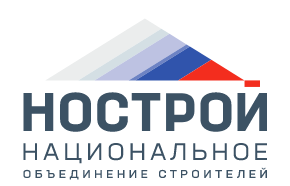 